АДМИНИСТРАЦИЯ КОЛПАШЕВСКОГО РАЙОНА ТОМСКОЙ ОБЛАСТИПОСТАНОВЛЕНИЕ18.11.2022											   №   1381О внесении изменений в приложение к постановлению Администрации Колпашевского района от 15.12.2021 № 1489 «Об утверждении муниципальной программы «Развитие муниципальной системы образования Колпашевского района»  В целях приведения муниципальной программы «Развитие муниципальной системы образования Колпашевского района» в соответствие с решением Думы Колпашевского района от 29.11.2021 № 140 «О бюджете муниципального образования «Колпашевский район» на 2022 год и на плановый период 2023 и 2024 годов», на основании пункта 5.13. Порядка принятия решений о разработке муниципальных программ муниципального образования «Колпашевский район», их формирования, реализации, мониторинга и контроля», утверждённого постановлением Администрации Колпашевского района от 16.02.2015 № 155 «Об утверждении Порядка принятия решений о разработке муниципальных программ муниципального образования «Колпашевский район», их формирования, реализации, мониторинга и контроля» ПОСТАНОВЛЯЮ:1. Внести в приложение к постановлению Администрации Колпашевского района от 15.12.2021 № 1489 «Об утверждении муниципальной программы «Развитие муниципальной системы образования Колпашевского района» (в редакции постановлени Администрации Колпашевского района от 16.03.2022 № 356) следующие изменения:1) раздел I «Паспорт муниципальной программы» изложить в следующей редакции:«I. ПАСПОРТ МУНИЦИПАЛЬНОЙ ПРОГРАММЫ«Развитие муниципальной системы образования Колпашевского района»										»;2) раздел IV «Перечень мероприятий и их экономическое обоснование» изложить в следующей редакции:«IV. ПЕРЕЧЕНЬ МЕРОПРИЯТИЙ И ИХ ЭКОНОМИЧЕСКОЕ ОБОСНОВАНИЕ.На реализацию мероприятий муниципальной программы на период с 2022 по 2027 годы запланировано 815269,60 тыс. рублей, в том числе средства местного бюджета – 91564,80 тыс. рублей:Для привлечения средств из областного бюджета на финансирование мероприятий муниципальной программы Управлением образования ежегодно формируются заявки на включение в государственную программу «Развитие образования в Томской области», готовятся проекты соглашений о предоставлении целевых субсидий из областного бюджета.Подробно Перечень мероприятий с указанием сроков реализации, источников финансирования, ответственных исполнителей приведён в приложении № 2 к настоящей муниципальной программе.»;3) Приложение № 1 к муниципальной программе «Развитие муниципальной системы образования Колпашевского района» изложить в следующей редакции:«Приложение № 1к муниципальной программе«Развитие муниципальной системы образованияКолпашевского района»Показатели цели, задачи, основных мероприятий муниципальной программы «Развитие муниципальной системы образования Колпашевского района»»;4) Приложение № 2 к муниципальной программе «Развитие муниципальной системы образования Колпашевского района» изложить в следующей редакции:«Приложение № 2к муниципальной программе«Развитие муниципальной системы образованияКолпашевского района»».2. Опубликовать настоящее постановление в Ведомостях органов местного самоуправления Колпашевского района и разместить на официальном сайте органов местного самоуправления муниципального образования «Колпашевский район».3. Настоящее постановление вступает в силу с даты подписания.Глава района													                                           А.Б.АгеевС.В.Браун4 22 50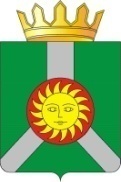 Муниципальный правовой акт, являющийся основанием для разработки муниципальной программыПостановление Администрации Колпашевского района от 19.07.2021 № 887 «Об утверждении перечня муниципальных программ муниципального образования «Колпашевский район».Постановление Администрации Колпашевского района от 19.07.2021 № 887 «Об утверждении перечня муниципальных программ муниципального образования «Колпашевский район».Постановление Администрации Колпашевского района от 19.07.2021 № 887 «Об утверждении перечня муниципальных программ муниципального образования «Колпашевский район».Постановление Администрации Колпашевского района от 19.07.2021 № 887 «Об утверждении перечня муниципальных программ муниципального образования «Колпашевский район».Постановление Администрации Колпашевского района от 19.07.2021 № 887 «Об утверждении перечня муниципальных программ муниципального образования «Колпашевский район».Постановление Администрации Колпашевского района от 19.07.2021 № 887 «Об утверждении перечня муниципальных программ муниципального образования «Колпашевский район».Постановление Администрации Колпашевского района от 19.07.2021 № 887 «Об утверждении перечня муниципальных программ муниципального образования «Колпашевский район».Постановление Администрации Колпашевского района от 19.07.2021 № 887 «Об утверждении перечня муниципальных программ муниципального образования «Колпашевский район».Постановление Администрации Колпашевского района от 19.07.2021 № 887 «Об утверждении перечня муниципальных программ муниципального образования «Колпашевский район».Постановление Администрации Колпашевского района от 19.07.2021 № 887 «Об утверждении перечня муниципальных программ муниципального образования «Колпашевский район».Постановление Администрации Колпашевского района от 19.07.2021 № 887 «Об утверждении перечня муниципальных программ муниципального образования «Колпашевский район».Ответственный исполнитель муниципальной программыУправление образования Администрации Колпашевского района.Управление образования Администрации Колпашевского района.Управление образования Администрации Колпашевского района.Управление образования Администрации Колпашевского района.Управление образования Администрации Колпашевского района.Управление образования Администрации Колпашевского района.Управление образования Администрации Колпашевского района.Управление образования Администрации Колпашевского района.Управление образования Администрации Колпашевского района.Управление образования Администрации Колпашевского района.Управление образования Администрации Колпашевского района.Соисполнители муниципальной программы-----------Участники муниципальной программы Муниципальное казённое учреждение «Агентство по управлению муниципальным имуществом».Муниципальное казённое учреждение «Агентство по управлению муниципальным имуществом».Муниципальное казённое учреждение «Агентство по управлению муниципальным имуществом».Муниципальное казённое учреждение «Агентство по управлению муниципальным имуществом».Муниципальное казённое учреждение «Агентство по управлению муниципальным имуществом».Муниципальное казённое учреждение «Агентство по управлению муниципальным имуществом».Муниципальное казённое учреждение «Агентство по управлению муниципальным имуществом».Муниципальное казённое учреждение «Агентство по управлению муниципальным имуществом».Муниципальное казённое учреждение «Агентство по управлению муниципальным имуществом».Муниципальное казённое учреждение «Агентство по управлению муниципальным имуществом».Муниципальное казённое учреждение «Агентство по управлению муниципальным имуществом».Участники мероприятийСтратегическая цель (задача, приоритет) социально-экономического развития Колпашевского района, на реализацию которых направлена муниципальная программаЦель: повышение уровня и качества жизни населения на территории Колпашевского района, накопление человеческого потенциала.Задача: Создание условий для устойчивого развития муниципальной системы образования Колпашевского района, повышения качества и доступности образования.Цель: повышение уровня и качества жизни населения на территории Колпашевского района, накопление человеческого потенциала.Задача: Создание условий для устойчивого развития муниципальной системы образования Колпашевского района, повышения качества и доступности образования.Цель: повышение уровня и качества жизни населения на территории Колпашевского района, накопление человеческого потенциала.Задача: Создание условий для устойчивого развития муниципальной системы образования Колпашевского района, повышения качества и доступности образования.Цель: повышение уровня и качества жизни населения на территории Колпашевского района, накопление человеческого потенциала.Задача: Создание условий для устойчивого развития муниципальной системы образования Колпашевского района, повышения качества и доступности образования.Цель: повышение уровня и качества жизни населения на территории Колпашевского района, накопление человеческого потенциала.Задача: Создание условий для устойчивого развития муниципальной системы образования Колпашевского района, повышения качества и доступности образования.Цель: повышение уровня и качества жизни населения на территории Колпашевского района, накопление человеческого потенциала.Задача: Создание условий для устойчивого развития муниципальной системы образования Колпашевского района, повышения качества и доступности образования.Цель: повышение уровня и качества жизни населения на территории Колпашевского района, накопление человеческого потенциала.Задача: Создание условий для устойчивого развития муниципальной системы образования Колпашевского района, повышения качества и доступности образования.Цель: повышение уровня и качества жизни населения на территории Колпашевского района, накопление человеческого потенциала.Задача: Создание условий для устойчивого развития муниципальной системы образования Колпашевского района, повышения качества и доступности образования.Цель: повышение уровня и качества жизни населения на территории Колпашевского района, накопление человеческого потенциала.Задача: Создание условий для устойчивого развития муниципальной системы образования Колпашевского района, повышения качества и доступности образования.Цель: повышение уровня и качества жизни населения на территории Колпашевского района, накопление человеческого потенциала.Задача: Создание условий для устойчивого развития муниципальной системы образования Колпашевского района, повышения качества и доступности образования.Цель: повышение уровня и качества жизни населения на территории Колпашевского района, накопление человеческого потенциала.Задача: Создание условий для устойчивого развития муниципальной системы образования Колпашевского района, повышения качества и доступности образования.Цель муниципальной программыСоздание условий для устойчивого развития муниципальной системы образования Колпашевского района, повышения качества и доступности образования.Создание условий для устойчивого развития муниципальной системы образования Колпашевского района, повышения качества и доступности образования.Создание условий для устойчивого развития муниципальной системы образования Колпашевского района, повышения качества и доступности образования.Создание условий для устойчивого развития муниципальной системы образования Колпашевского района, повышения качества и доступности образования.Создание условий для устойчивого развития муниципальной системы образования Колпашевского района, повышения качества и доступности образования.Создание условий для устойчивого развития муниципальной системы образования Колпашевского района, повышения качества и доступности образования.Создание условий для устойчивого развития муниципальной системы образования Колпашевского района, повышения качества и доступности образования.Создание условий для устойчивого развития муниципальной системы образования Колпашевского района, повышения качества и доступности образования.Создание условий для устойчивого развития муниципальной системы образования Колпашевского района, повышения качества и доступности образования.Создание условий для устойчивого развития муниципальной системы образования Колпашевского района, повышения качества и доступности образования.Создание условий для устойчивого развития муниципальной системы образования Колпашевского района, повышения качества и доступности образования.Показатели цели муниципальной программы и их значения (с детализацией по годам реализации)Показатель целиГод, предшествующий году разработки муниципальной программы, 2020 (отчет)Год разработки программы 2021 (оценка)1 год реализации 2022 (план) 2 год реализации 2023 (план) 3 год реализации 2024 (план)4 год реализации 2025 (план)5 год реализации 2026 (план)6 год реализации 2027 (план) Прогнозный период  2028 годПрогнозный период  2029 годПоказатели цели муниципальной программы и их значения (с детализацией по годам реализации)доля муниципальных образовательных организаций, функционирующих в соответствии с действующим законодательством РФ в сфере образования, в общем количестве муниципальных образовательных организаций Колпашевского района, %100100100100100100100100100100Задача муниципальной программыреализация мероприятий, направленных на создание условий для предоставления на территории Колпашевского района доступного, качественного общего и дополнительного образования.реализация мероприятий, направленных на создание условий для предоставления на территории Колпашевского района доступного, качественного общего и дополнительного образования.реализация мероприятий, направленных на создание условий для предоставления на территории Колпашевского района доступного, качественного общего и дополнительного образования.реализация мероприятий, направленных на создание условий для предоставления на территории Колпашевского района доступного, качественного общего и дополнительного образования.реализация мероприятий, направленных на создание условий для предоставления на территории Колпашевского района доступного, качественного общего и дополнительного образования.реализация мероприятий, направленных на создание условий для предоставления на территории Колпашевского района доступного, качественного общего и дополнительного образования.реализация мероприятий, направленных на создание условий для предоставления на территории Колпашевского района доступного, качественного общего и дополнительного образования.реализация мероприятий, направленных на создание условий для предоставления на территории Колпашевского района доступного, качественного общего и дополнительного образования.реализация мероприятий, направленных на создание условий для предоставления на территории Колпашевского района доступного, качественного общего и дополнительного образования.реализация мероприятий, направленных на создание условий для предоставления на территории Колпашевского района доступного, качественного общего и дополнительного образования.реализация мероприятий, направленных на создание условий для предоставления на территории Колпашевского района доступного, качественного общего и дополнительного образования.Показатели задачиГод, предшествующий году разработки муниципальной программы, 2020 (отчет)Год разработки программы 2021 (оценка)1 год реализации 2022 (план) 2 год реализации 2023 (план) 3 год реализации 2024 (план)4 год реализации 2025 (план)5 год реализации 2026 (план)6 год реализации 2027 (план) Прогнозный период  2028 годПрогнозный период  2029 годдоля муниципальных общеобразовательных организаций, соответствующих современным требованиям обучения, в общем количестве муниципальных общеобразовательных организаций Колпашевского района, %77,2677,3376,6179,5680,4480,4480,4480,4480,4480,44доля детей в возрасте 1-6 лет, получающих дошкольную образовательную услугу и (или) услугу по их содержанию в муниципальных образовательных организациях Колпашевского района, в общей численности детей в возрасте 1-6 лет, %57,2863,0358,9254,7153,7253,0053,0053,0053,0053,00доля детей в возрасте 5 - 18 лет, получающих услуги по дополнительному образованию в организациях Колпашевского района различной организационно-правовой формы и формы собственности, в общей численности детей данной возрастной группы, %69,2076,0177,0078,5080,0080,0080,0080,0080,0080,00Сроки реализации муниципальной программы  2022-2027 годы2022-2027 годы2022-2027 годы2022-2027 годы2022-2027 годы2022-2027 годы2022-2027 годы2022-2027 годы2022-2027 годы2022-2027 годы2022-2027 годыОбъём и источники финансирования муниципальной программы (с разбивкой по годам реализации с учётом прогнозного периода, тыс. рублей) ИсточникиВсего1 год реализации (2022) 2 год реализации (2023) 3 год реализации (2024)4 год реализации (2025)5 год реализации (2026)6 год реализации (2027) Прогнозный период  2028 годПрогнозный период  2029 годПрогнозный период  2029 годОбъём и источники финансирования муниципальной программы (с разбивкой по годам реализации с учётом прогнозного периода, тыс. рублей) Федеральный бюджет (по согласованию)316529,60142864,80110006,0063658,800,000,000,000,000,000,00Объём и источники финансирования муниципальной программы (с разбивкой по годам реализации с учётом прогнозного периода, тыс. рублей) Областной бюджет (по согласованию)407175,20218671,90170983,404813,901768,103187,907750,000,000,000,00Объём и источники финансирования муниципальной программы (с разбивкой по годам реализации с учётом прогнозного периода, тыс. рублей) Местный бюджет91564,8037931,1023347,603433,205935,507670,8013246,603774,403774,403774,40Объём и источники финансирования муниципальной программы (с разбивкой по годам реализации с учётом прогнозного периода, тыс. рублей) Бюджеты поселений (по согласованию)0,000,000,000,000,000,000,000,000,000,00Объём и источники финансирования муниципальной программы (с разбивкой по годам реализации с учётом прогнозного периода, тыс. рублей) Внебюджетные источники (по согласованию)0,000,000,000,000,000,000,000,000,000,00Объём и источники финансирования муниципальной программы (с разбивкой по годам реализации с учётом прогнозного периода, тыс. рублей) Всего по источникам815269,60399467,80304337,0071905,907703,6010858,7020996,603774,403774,403774,40Перечень подпрограмм-----------2022 год399467,80тыс. рублей,2023 год304337,00тыс. рублей,2024 год71905,90тыс. рублей,2025 год7703,60тыс. рублей,2026 год10858,70тыс. рублей,2027 год20996,60тыс. рублей,Прогнозный период 2028 год3774,40тыс. рублей,Прогнозный период 2029 год3774,40тыс. рублей.№ п/пЦель, задачи и основные мероприятия, ведомственные целевые программы (далее - ВЦП), мероприятия муниципальной программыНаименование показателей целей, задач, и основных мероприятий (ВЦП), мероприятий муниципальной программы (единицы измерения)Ответствен-ный исполнитель, участники муниципальной программы, мероприятий муниципальной программыЗначения показателей Значения показателей Значения показателей Значения показателей Значения показателей Значения показателей Значения показателей Значения показателей Значения показателей Значения показателей Алгоритм формирования (формула) расчёта показателя, источник информации*№ п/пЦель, задачи и основные мероприятия, ведомственные целевые программы (далее - ВЦП), мероприятия муниципальной программыНаименование показателей целей, задач, и основных мероприятий (ВЦП), мероприятий муниципальной программы (единицы измерения)Ответствен-ный исполнитель, участники муниципальной программы, мероприятий муниципальной программыГод, предшествующий году разработки муниципальной программы, 2020 (отчет)Год разработки программы 2021 (оценка) 1-й год реализации (2022)2-й год реализации (2023)3-й год реализации (2024)4-й год реализации (2025)5-й год реализации (2026)6-й год реализации (2027)Прогнозный периодПрогнозный периодАлгоритм формирования (формула) расчёта показателя, источник информации*№ п/пЦель, задачи и основные мероприятия, ведомственные целевые программы (далее - ВЦП), мероприятия муниципальной программыНаименование показателей целей, задач, и основных мероприятий (ВЦП), мероприятий муниципальной программы (единицы измерения)Ответствен-ный исполнитель, участники муниципальной программы, мероприятий муниципальной программыГод, предшествующий году разработки муниципальной программы, 2020 (отчет)Год разработки программы 2021 (оценка) 1-й год реализации (2022)2-й год реализации (2023)3-й год реализации (2024)4-й год реализации (2025)5-й год реализации (2026)6-й год реализации (2027)2028 год2029 годАлгоритм формирования (формула) расчёта показателя, источник информации*Цель муниципальной программы: Создание условий для устойчивого развития муниципальной системы образования Колпашевского района, повышения качества и доступности образования.Доля муниципальных образовательных организаций, функционирующих в соответствии с действующим законодательством РФ в сфере образования, в общем количестве муниципальных образовательных организаций Колпашевского района, (%)Управление образования Администрации Колпашев-ского района (далее – Управление образова-ния), Муници-пальное казённое учреждение «Агентство по управле-нию муниципальным имуществом» (далее – МКУ «Агентство»100100100100100100100100100100ДОО=ООЗ/ОО*100%, ООЗ – количество образовательных организаций, функционирующих в соответствии с действующим законодательством (отсутствие судебных решений о приостановлении деятельности) (информация Учредителя); ОО – количество образовательных организаций в районе (информация Учредителя).Задача муниципальной программы: реализация мероприятий, направленных на создание условий для предоставления на территории Колпашевского района доступного, качественного общего и дополнительного образования.доля муниципальных общеобразователь-ных организаций, соответствующих современным требованиям обучения, в общем количестве муниципальных общеобразователь-ных организаций Колпашевского района, %Управление образования Администрации Колпашев-ского района (далее – Управление образова-ния), Муници-пальное казённое учреждение «Агентство по управле-нию муниципальным имуществом» (далее – МКУ «Агентство»77,2677,3376,6179,5680,4480,4480,4480,4480,4480,44Объёмный счётный показатель 14 из ОМСУ, состоящий из 17 позиций (на основе первичных данных форм ФСН № ОО-1, № ОО-2).Задача муниципальной программы: реализация мероприятий, направленных на создание условий для предоставления на территории Колпашевского района доступного, качественного общего и дополнительного образования.Доля детей в возрасте 1-6 лет, получающих дошкольную образовательную услугу и (или) услугу по их содержанию в муниципальных образовательных организациях Колпашевского района в общей численности детей в возрасте 1-6 лет, (%)Управление образования Администрации Колпашев-ского района (далее – Управление образова-ния), Муници-пальное казённое учреждение «Агентство по управле-нию муниципальным имуществом» (далее – МКУ «Агентство»57,2863,0358,9254,7153,7253,0053,0053,0053,0053,00ДС=УДО/ДР*100%, УДО – численность детей, получающих дошкольную образовательную услугу и (или) услугу по их содержанию в муниципальных образовательных организациях (ведомственная статистика на основе первичных данных форм ФСН № 85-К); ДР – численность детей в возрасте 1-6 лет в районе за предыдущий год (данные Росстата)Задача муниципальной программы: реализация мероприятий, направленных на создание условий для предоставления на территории Колпашевского района доступного, качественного общего и дополнительного образования.Доля детей в возрасте 5-18 лет, получающих услуги по дополнительному образованию в организациях Колпашевского района различной организационно-правовой формы и формы собственности, в общей численности детей данной возрастной группы, (%)Управление образования Администрации Колпашев-ского района (далее – Управление образова-ния), Муници-пальное казённое учреждение «Агентство по управле-нию муниципальным имуществом» (далее – МКУ «Агентство»69,2076,0177,0078,5080,0080,0080,0080,0080,0080,00ДУ=УДО/ДР*100%, УДО – численность детей, обучающихся по дополнительным образовательным программам в муниципальных образовательных организациях (Навигатор ДО); ДР – численность детей в возрасте 5-18 лет в районе за предыдущий год (данные Росстата)Основное мероприятие 1. Обеспечение условий для предоставления муниципальными образовательными организациями доступного, качественного общего и дополнительного образованияДоля выпускников муниципальных общеобразователь-ных организаций, не получивших аттестат о среднем общем образовании, в общей численности выпускников муниципальных общеобразователь-ных учреждений (%)Управление образования0000000000ДВ=(ВДОП-ВАТ)/ВДОП*100%;ВДОП – численность обучающихся и экстернов, допущенных к государственной итоговой аттестации по образовательным программам среднего общего образования по классам очного обучения, очно-заочного обучения, заочного обучения и аттестации экстернов (форма ФСН № ОО-1); ВАТ – численность обучающихся и экстернов, допущенных к государственной итоговой аттестации по образовательным программам среднего общего образования по классам очного обучения, очно-заочного обучения, заочного обучения и аттестации экстернов, получившие аттестат о среднем общем образовании (форма ФСН № ОО-1)Основное мероприятие 1. Обеспечение условий для предоставления муниципальными образовательными организациями доступного, качественного общего и дополнительного образованияДоля детей в возрасте 7-18 лет ставших победителями или призёрами олимпиад и иных конкурсных мероприятий, включённых в перечни, утверждённые Министерством просвещения Российской Федерации, (%)Управление образованиях0,730,740,750,760,770,790,800,800,80ДУК=УК/УОО*100%, УК – количество обучающихся ставших в текущем году победителями или призерами олимпиад и иных конкурсных мероприятий, включённых в перечни, утверждённые Министерством просвещения Российской Федерации (информация Учредителя); УОО – количество обучающихся общеобразовательных организаций в районе (на основе первичных данных форм ФСН № ОО-1)Мероприятие 1.1. Приобретение автотранспортных средств в муниципальные образовательные организации.Количество приобретённых автотранспортных средств, (ед.)Управление образования2000011300абсолютное выражение количества единиц транспортных средств, приобретённых в текущем году для перевозки учащихся образовательных организаций (информация Учредителя)Мероприятие 1.2. Создание в общеобразовательных организациях инфраструктуры, необходимой для организации бесплатного здорового горячего питания, путем дооснащения пищеблоков технологическим и холодильным оборудованием.Количество общеобразователь-ных организаций, пищеблоки которых дооснащены технологическим, холодильным оборудованием и хозяйственным инвентарём, необходимым для приготовления и хранения пищи, (ед.)Управление образования13847------абсолютное выражение количества общеобразовательных организаций, пищеблоки которых дооснащены в текущем году технологическим, холодильным оборудованием и хозяйственным инвентарём, необходимым для приготовления и хранения пищи (информация Учредителя)Мероприятие 1.3. Организация бесплатного горячего питания обучающихся, получающих начальное общее образование в муниципальных образовательных организациях.Число обучающихся, в получающих начальное общее образование в муниципальных общеобразователь-ных организациях, получающих бесплатное горячее питание, (%)Управление образования100100100100100ПИТ=УПИТ/УОПНОО*100%, УПИТ – количество учащихся по программам начального общего образования, получающих бесплатное горячее питание, по состоянию на конец календарного года (информация Учредителя); УОПНОО – количество учащихся по программам начального общего образования, по состоянию на конец календарного года (информация Учредителя)Мероприятие 1.4. Организация системы выявления, сопровождения одаренных детей.Функционирование межмуниципаль-ного образовательного центра по работе с одарёнными детьми, (да/нет)Управление образованиядададададаабсолютный показатель (информация Учредителя)Мероприятие 1.5. Реализация программы персонифицированного финансирования дополнительного образования детей.Число детей в возрасте 5-18 лет, получающих дополнительное образование по сертификату персонифицированного финансирова-ния (чел.)Управление образования323323323323323абсолютное выражение числа обучающихся, получающих в текущем году услуги дополнительного образования по сертификату персонифицированного финансирования (Навигатор ДО)Мероприятие 1.6. оснащение зданий средствами обучения и воспитания для размещения общеобразовательных организаций.Количество образовательных организаций, здания которых оснащены средствами обучения и воспитания, (ед.)Управление образования1абсолютное выражение количества образовательных организаций здания, которых оснащены средствами обучения и воспитания в текущем году (информация Учредителя)Мероприятие 1.7. оснащение зданий для размещения общеобразовательных организаций оборудованием, предусмотренным проектной документацией.Количество образовательных организаций, здания которых оснащены оборудованием, предусмотренным проектной документацией, (ед.)Управление образования1абсолютное выражение количества образовательных организаций здания которых оснащены оборудованием, предусмотренным проектной документацией, в текущем году (информация Учредителя)Мероприятие 1.8. Повышение квалификации школьных команд муниципальных общеобразовательных организаций.Количество школьных команд муниципальных общеобразователь-ных организаций, в которых проведен капитальный ремонт, прошедших повышение квалификации, (ед.) Управление образования1абсолютное выражение количества школьных команд муниципальных общеобразовательных организаций, в которых проведен капитальный ремонт, прошедших повышение квалификации в текущем году (информация Учредителя)Мероприятие 1.9. Реализация мероприятий помодернизации школьных системобразования (оснащениеотремонтированных зданий и (или)помещений муниципальныхобщеобразовательных организацийсовременными средствами обучения ивоспитания).Количество отремонтирован-ных муниципальных общеобразователь-ных организаций, здания и (или)помещения которых оснащены современными средствами обучения ивоспитания (ед.) Управление образования1абсолютное выражение количества отремонтированных общеобразовательных организаций, здания и (или)помещения которых оснащены современными средствами обучения ивоспитания, в текущем году (информация Учредителя)Мероприятие 1.10. Обеспечение антитеррористической защиты отремонтированных зданий муниципальных общеобразовательных организаций.Количество муниципальных общеобразователь-ных организаций, в заданиях которых обеспечен антитеррористическ защи, из числа отремонтирован-ных организаций (ед.)Управление образования1абсолютное выражение количества муниципальных общеобразовательных организаций, в заданиях которых в текущем году обеспечен антитеррористическ защи, из числа отремонтированных, организаций (информация Учредителя)Основное мероприятие 2. Проведение капитального ремонта зданий муниципальных образовательных организаций.Доля муниципальных общеобразователь-ных организаций, здания которых находятся в аварийном состоянии или требуют капитального ремонта, в общем количестве муниципальных общеобразователь-ных организаций Колпашевского района, %Управление образования40,0040,0033,3333,3326,6726,6726,6726,6726,6726,67ДО=(ОАС+ОКР)/ОО*100%;ОАС – число муниципальных общеобразовательных организаций, находящихся в аварийном состоянии (форма ФСН № ОО-2); ОКР – число общеобразовательных организаций, здания которых требуют капитального ремонта (форма ФСН № ОО-2); ОО – число общеобразовательных организаций, всего (форма ФСН  № ОО-2)Мероприятие 2.1. Разработка и утверждение в установленном порядке проектно-сметной документации (включая проведение обследования технического состояния конструкций зданий и инженерных сетей, проверку сводных сметных расчетов на проверку достоверности их проведения).Наличие проектно-сметной документации на капитальный ремонт муниципальной образовательной организации, (да/нет)Управление образованиядаабсолютный показатель(информация Учредителя)Мероприятие 2.2. Проведение капитального ремонта зданий муниципальных общеобразовательных организаций в рамках модернизации школьных систем образования в Томской области (Капитальный ремонт МАОУ "СОШ № 2" г.Колпашево, по адресу: Томская область, г.Колпашево, пер.Чапаева, д.38)Число сохраненных мест в здании образовательной организации посредством капитального ремонта, ед.Управление образования000569абсолютное выражение числа мест в здании образовательной организации, в здании которой в текущем году завершены работы по капитальному ремонту (информация Учредителя)Мероприятие 2.3. Реализация мероприятий по модернизации школьных систем образования (проведение капитального ремонта зданий (обособленных помещений) государственных (муниципальных) общеобразовательных организаций)-Управление образованиемОсновное мероприятие 3. Строительство/реконструкция/приобретение новых зданий для муниципальных образовательных организаций.Число созданных мест в муниципальных образовательных организациях, введённых путём строительства/реконструкции/приобретения объектов инфраструктуры системы образования, ед.МКУ «Агентство»00140055000000абсолютное значение количества мест в муниципальных образовательных организациях, введённых в текущем году путём строительства/реконструкции/приобретения объектов инфраструктуры системы образования (информация Учредителя)Мероприятие 3.1. Строительство муниципальных объектов в сфере общего образования (строительство объекта «Здание школы МБОУ «Саровская СОШ» с размещением 2-х групп дошкольного образования по адресу: Томская область, Колпашевский район, п.Большая Саровка, ул.Советская, 19»).Наличие нового здания для МБОУ «Саровская СОШ», (да/нет)МКУ «Агентство»даабсолютный показатель (информация Учредителя)Мероприятие 3.2. «Строительство/приобретение нового здания общеобразовательной организации для МБОУ «СОШ № 5».Наличие нового здания для МБОУ «СОШ № 5», (да/нет)МКУ «Агентство»даабсолютный показатель (информация Учредителя)Основное мероприятие 4. Создание условий, обеспечивающих приток педагогических кадров в муниципальную систему образования Колпашевского района.Доля учителей в возрасте до 35 лет в общей численности учителей общеобразователь-ных организаций Колпашевского района, %Управление образования27,7227,8427,8427,8428,1128,1128,1128,1128,1128,11ДУ=У35/У*100%,У35 – численность учителей в возрасте до 35 лет в общеобразовательных организациях в районе (форма ФСН № ОО-1); У – общая численность учителей в общеобразовательных организациях в районе (ведомственная статистика на основе первичных данных форм ФСН № ОО-1)Мероприятие 4.1. Организация работы сетевого профиля «Педагогический класс».Функционирование сетевого профиля (да/нет)Управление образованиядададададададада00абсолютный показатель (информация Учредителя)Мероприятие 4.2. Оказание мер социальной поддержки студентам организаций профессионального образования по направлению подготовки «Образование и педагогика», заключившим договор целевого обучения с муниципальной образовательной организацией, руководящим и педагогическим работникам образовательных организаций Колпашевского района.Количество человек, получивших меры социальной поддержки (чел.)Управление образования3710151515151500абсолютное выражение количества человек, получивших меры социальной поддержки в текущем году (информация Учредителя)Мероприятие 4.3. Обеспечение функционирования районных методических объединений, Клуба молодых педагоговКоличество функционирующих объединений: методических, Клуба молодых педагогов в течение учебного года (ед.) Управление образования1212131313131313абсолютное выражение количества функционирующих объединений в текущем году (информация Учредителя)Мероприятие 4.4. Достижение целевых показателей по плану мероприятий («дорожная карта») «Изменения в сфере образования в Томской области» в части повышения заработной платы педагогических работников муниципальных дошкольных образовательных организаций.Обеспечение значения показателя по уровню средней заработной платы педагогических работников муниципальных дошкольных образовательных организаций, установленного Соглашением с Департаментом общего образования Томской области, (%)Управление образованияне ме-нее 99,5не ме-нее 99,5не ме-нее 99,5не ме-нее 99,5УСЗП= УСЗПф/УСЗПс*100%УсЗПф - уровень средней заработной платы педагогических работников муниципальных дошкольных образовательных организаций по официальным данным территориального органа государственной статистики по итогам года;УсЗПп - уровень средней заработной платы педагогических работников муниципальных дошкольных образовательных организаций, установленный Соглашением с Департаментом общего образования Томской области за отчётный год Мероприятие 4.4. Достижение целевых показателей по плану мероприятий («дорожная карта») «Изменения в сфере образования в Томской области» в части повышения заработной платы педагогических работников муниципальных дошкольных образовательных организаций.Обеспечение значения показателя по среднесписочной численности педагогических работников муниципальных дошкольных образовательных организаций, установленного Соглашением с Департаментом общего образования Томской области, (%)Управление образованияне ме-нее 99не ме-нее 99не ме-нее 99не ме-нее 99ССЧ= ССЧф/ССЧс*100%ССЧф -среднесписочная численность педагогических работников муниципальных дошкольных образовательных организаций по официальным данным территориального органа государственной статистики по итогам года;ССЧс -среднесписочная численность педагогических работников муниципальных дошкольных образовательных организаций, установленная Соглашением с Департаментом общего образования Томской области за отчетный год Мероприятие 4.5. Достижение целевых показателей по плану мероприятий («дорожной карте») «Изменения в сфере образования в Томской области» в части повышения заработной платы педагогических работников муниципальных общеобразовательных организаций Томской области.Обеспечение значения показателя по уровню средней заработной платы педагогических работников муниципальных общеобразователь-ных организаций, установленного Соглашением с Департаментом общего образования Томской области, (%)Управление образованияне ме-нее 99,5не ме-нее 99,5не ме-нее 99,5не ме-нее 99,5УСЗП= УСЗПф/УСЗПс*100%УсЗПф - уровень средней заработной платы педагогических работников муниципальных общеобразовательных организаций по официальным данным территориального органа государственной статистики по итогам года;УсЗПп - уровень средней заработной платы педагогических работников муниципальных общеобразовательных организаций, установленный Соглашением с Департаментом общего образования Томской области за отчётный годМероприятие 4.5. Достижение целевых показателей по плану мероприятий («дорожной карте») «Изменения в сфере образования в Томской области» в части повышения заработной платы педагогических работников муниципальных общеобразовательных организаций Томской области.Обеспечение значения показателя по среднесписочной численности педагогических работников муниципальных общеобразователь-ных организаций, установленного Соглашением с Департаментом общего образования Томской области, (%)Управление образованияне ме-нее 99не ме-нее 99не ме-нее 99не ме-нее 99ССЧ= ССЧф/ССЧс*100%ССЧф -среднесписочная численность педагогических работников муниципальных общеобразовательных организаций по официальным данным территориального органа государственной статистики по итогам года;ССЧс -среднесписочная численность педагогических работников муниципальных общеобразовательных организаций, установленная Соглашением с Департаментом общего образования Томской области за отчётный годМероприятие 4.6. Достижение целевых показателей по плану мероприятий («дорожной карте») «Изменения в сфере образования в Томской области» в части повышения заработной платы педагогических работников муниципальных организаций дополнительного образования Томской области.Обеспечение значения показателя по уровню средней заработной платы педагогических работников муниципальных организаций дополнительного образования, установленного Соглашением с Департаментом общего образования Томской области, (%)Управление образованияне ме-нее 99,5не ме-нее 99,5не ме-нее 99,5не ме-нее 99,5УСЗП= УСЗПф/УСЗПс*100УсЗПф - уровень средней заработной платы педагогических работников муниципальных организаций дополнительного образования по официальным данным территориального органа государственной статистики по итогам года;УсЗПп - уровень средней заработной платы педагогических работников муниципальных организаций дополнительного образования, установленный Соглашением с Департаментом общего образования Томской области за отчётный годМероприятие 4.6. Достижение целевых показателей по плану мероприятий («дорожной карте») «Изменения в сфере образования в Томской области» в части повышения заработной платы педагогических работников муниципальных организаций дополнительного образования Томской области.Обеспечение значения показателя по среднесписочной численности педагогических работников муниципальных организаций дополнительного образования, установленного Соглашением с Департаментом общего образования Томской области, (%)Управление образованияне ме-нее 99не ме-нее 99не ме-нее 99не ме-нее 99ССЧ= ССЧф/ССЧс*100ССЧф -среднесписочная численность педагогических работников муниципальных организаций дополнительного образования по официальным данным территориального органа государственной статистики по итогам года;ССЧс -среднесписочная численность педагогических работников муниципальных организаций дополнительного образования, установленная Соглашением с Департаментом общего образования Томской области за отчётный годМероприятие 4.7. Ежемесячное денежное вознаграждение за классное руководство педагогическим работникам государственных и муниципальных общеобразовательных организаций.Доля педагогических работников общеобразовательных организаций, получивших, вознаграждение за классное руководство, в общей численности педагогических работников такой категории, (%)Управление образования100100100100ВКР= КРпВ/КР*100КРпВ - количество педагогических работников муниципальных общеобразовательных организаций, получивших вознаграждение за классное руководство (информация Учредителя);КР - количество педагогических работников муниципальных общеобразовательных организаций, являющихся классными руководителями в текущем учебном году (информация Учредителя)Реализация мероприятий национального проекта «Образование»Реализация мероприятий национального проекта «Образование»Реализация мероприятий национального проекта «Образование»Реализация мероприятий национального проекта «Образование»Реализация мероприятий национального проекта «Образование»Реализация мероприятий национального проекта «Образование»Реализация мероприятий национального проекта «Образование»Реализация мероприятий национального проекта «Образование»Реализация мероприятий национального проекта «Образование»Реализация мероприятий национального проекта «Образование»Реализация мероприятий национального проекта «Образование»Реализация мероприятий национального проекта «Образование»Реализация мероприятий национального проекта «Образование»Реализация мероприятий национального проекта «Образование»Реализация мероприятий национального проекта «Образование»Основное мероприятие 5. Региональный проект «Современная школа» Мероприятие 5.1.Создание и обеспечение функционирования центров образования естественно-научной и технологической направленностей в общеобразовательных организациях, расположенных в сельской местности и малых городах.Управление образования01122абсолютное выражение количества общеобразовательных организаций, на базе которых в текущем году созданы и функционируют центры образования естественно-научной и технологической направленностей (информация Учредителя)Основное мероприятие 6. Региональный проект «Успех каждого ребенка»Число образовательных организаций, участвовавших в реализации мероприятий по совершенствова-нию материальной базы в рамках регионального проекта «Успех каждого ребенка», (ед.)Управление образования68014абсолютное выражение количества образовательных организаций, участвовавших в реализации мероприятий по совершенствованию материальной базы в рамках регионального проекта «Успех каждого ребенка», в текущем году (информация Учредителя)Мероприятие 6.1. Создание новых мест в образовательных организациях различных типов для реализации дополнительных общеразвивающих программ всех направленностей.Число новых мест в образовательных организациях различных типов для реализации дополнительных общеразвивающих программ всех направленностей, (ученико-мест)Управление образования1432010060абсолютное выражение количества новых ученико-мест в образовательных организациях различных типов для реализации дополнительных общеразвивающих программ всех направленностей, введённых в текущем году (информация Учредителя)Мероприятие 6.2. Создание в общеобразовательных организациях, расположенных в сельской местности и малых городах, условий для занятий физической культурой и спортом.Число общеобразователь-ных организаций, в которых созданы условия для занятий физической культурой и спортом, (ед.)Управление образования1абсолютное выражение количества образовательных организаций, в которых в текущем году созданы условия для занятий физической культурой и спортом (информация Учредителя)Основное мероприятие 7. Региональный проект «Цифровая образовательная среда»Число образовательных организаций, участвовавших в реализации мероприятий регионального проекта «Цифровая образовательная среда», (ед)Управление образования7412абсолютное выражение количества образовательных организаций, участвовавших в реализации мероприятий регионального проекта «Цифровая образовательная среда», в текущем году (информация Учредителя)Мероприятие 7.1. Обеспечение образовательных организаций материально-технической базой для внедрения цифровой образовательной среды.Число общеобразователь-ных организаций, которые обеспечены материально-технической базой для внедрения цифровой образовательной среды (ед.)Управление образования7412абсолютное выражение общеобразовательных организаций, которые в текущем году обеспечены материально-технической базой для внедрения цифровой образовательной среды (информация Учредителя)Мероприятие 7.2. Внедрение и функционирование целевой модели цифровой образовательной среды в муниципальных общеобразовательных организациях.Доля сотрудников и педагогов муниципальной общеобразователь-ной организации, в которой внедряется целевая модель цифровой образовательной среды, прошедших повышение квалификации по внедрению целевой модели цифровой образовательной среды, от общего числа сотрудников и педагогов общеобразовательной организации, участвующих в реализации мероприятий, (%)Управление образования100100100100ДСОО= СООКПК/СОО*100%СООКПК – число сотрудников и педагогов муниципальной общеобразовательной организации, прошедших повышение квалификации по внедрению целевой модели цифровой образовательной среды на конец календарного года (информация общеобразовательной организации);СОО - число сотрудников и педагогов общеобразовательной организации, участвующих в реализации мероприятий по внедрению целевой модели цифровой образовательной среды (информация общеобразовательной организации)ПереченьПереченьПереченьПереченьПереченьПереченьПереченьПереченьПереченьПереченьмероприятий и ресурсное обеспечение муниципальной программымероприятий и ресурсное обеспечение муниципальной программымероприятий и ресурсное обеспечение муниципальной программымероприятий и ресурсное обеспечение муниципальной программымероприятий и ресурсное обеспечение муниципальной программымероприятий и ресурсное обеспечение муниципальной программымероприятий и ресурсное обеспечение муниципальной программымероприятий и ресурсное обеспечение муниципальной программымероприятий и ресурсное обеспечение муниципальной программымероприятий и ресурсное обеспечение муниципальной программыРазвитие муниципальной системы образования Колпашевского района на 2022-2027 годыРазвитие муниципальной системы образования Колпашевского района на 2022-2027 годыРазвитие муниципальной системы образования Колпашевского района на 2022-2027 годыРазвитие муниципальной системы образования Колпашевского района на 2022-2027 годыРазвитие муниципальной системы образования Колпашевского района на 2022-2027 годыРазвитие муниципальной системы образования Колпашевского района на 2022-2027 годыРазвитие муниципальной системы образования Колпашевского района на 2022-2027 годыРазвитие муниципальной системы образования Колпашевского района на 2022-2027 годыРазвитие муниципальной системы образования Колпашевского района на 2022-2027 годыРазвитие муниципальной системы образования Колпашевского района на 2022-2027 годы№ п/пНаименования целей, задач, мероприятий муниципальной программыСрок исполненияОбъём финансирования                               (тыс. рублей)В том числе за счёт средствВ том числе за счёт средствВ том числе за счёт средствВ том числе за счёт средствВ том числе за счёт средствОтветственный исполнитель, соисполнители, участники муниципальной программы№ п/пНаименования целей, задач, мероприятий муниципальной программыСрок исполненияОбъём финансирования                               (тыс. рублей)местного бюджетафедерального бюджета (по согласованию)областного бюджета (по согласованию)бюджетов поселений (по согласованию)внебюджетных источников (по согласованию)Ответственный исполнитель, соисполнители, участники муниципальной программы12345678910Цель муниципальной программы: Создание условий для устойчивого развития муниципальной системы образования Колпашевского района, повышения качества и доступности образованияЦель муниципальной программы: Создание условий для устойчивого развития муниципальной системы образования Колпашевского района, повышения качества и доступности образованияЦель муниципальной программы: Создание условий для устойчивого развития муниципальной системы образования Колпашевского района, повышения качества и доступности образованияЦель муниципальной программы: Создание условий для устойчивого развития муниципальной системы образования Колпашевского района, повышения качества и доступности образованияЦель муниципальной программы: Создание условий для устойчивого развития муниципальной системы образования Колпашевского района, повышения качества и доступности образованияЦель муниципальной программы: Создание условий для устойчивого развития муниципальной системы образования Колпашевского района, повышения качества и доступности образованияЦель муниципальной программы: Создание условий для устойчивого развития муниципальной системы образования Колпашевского района, повышения качества и доступности образованияЦель муниципальной программы: Создание условий для устойчивого развития муниципальной системы образования Колпашевского района, повышения качества и доступности образованияЦель муниципальной программы: Создание условий для устойчивого развития муниципальной системы образования Колпашевского района, повышения качества и доступности образования1.Задача муниципальной программы: Реализация мероприятий, направленных на создание условий для предоставления на территории Колпашевского района доступного, качественного общего и дополнительного образованияЗадача муниципальной программы: Реализация мероприятий, направленных на создание условий для предоставления на территории Колпашевского района доступного, качественного общего и дополнительного образованияЗадача муниципальной программы: Реализация мероприятий, направленных на создание условий для предоставления на территории Колпашевского района доступного, качественного общего и дополнительного образованияЗадача муниципальной программы: Реализация мероприятий, направленных на создание условий для предоставления на территории Колпашевского района доступного, качественного общего и дополнительного образованияЗадача муниципальной программы: Реализация мероприятий, направленных на создание условий для предоставления на территории Колпашевского района доступного, качественного общего и дополнительного образованияЗадача муниципальной программы: Реализация мероприятий, направленных на создание условий для предоставления на территории Колпашевского района доступного, качественного общего и дополнительного образованияЗадача муниципальной программы: Реализация мероприятий, направленных на создание условий для предоставления на территории Колпашевского района доступного, качественного общего и дополнительного образованияЗадача муниципальной программы: Реализация мероприятий, направленных на создание условий для предоставления на территории Колпашевского района доступного, качественного общего и дополнительного образованияЗадача муниципальной программы: Реализация мероприятий, направленных на создание условий для предоставления на территории Колпашевского района доступного, качественного общего и дополнительного образованияОсновное мероприятие 1. Обеспечение условий для предоставления муниципальными образовательными организациями доступного, качественного общего и дополнительного образованияВсего*136840,5027885,3072187,0036768,200,000,00Управление образования Основное мероприятие 1. Обеспечение условий для предоставления муниципальными образовательными организациями доступного, качественного общего и дополнительного образования202238546,104326,3018342,2015877,600,000,00Управление образования Основное мероприятие 1. Обеспечение условий для предоставления муниципальными образовательными организациями доступного, качественного общего и дополнительного образования202344766,104596,1035577,404592,600,000,00Управление образования Основное мероприятие 1. Обеспечение условий для предоставления муниципальными образовательными организациями доступного, качественного общего и дополнительного образования202425292,603433,2018267,403592,000,000,00Управление образования Основное мероприятие 1. Обеспечение условий для предоставления муниципальными образовательными организациями доступного, качественного общего и дополнительного образования20253929,202161,100,001768,100,000,00Управление образования Основное мероприятие 1. Обеспечение условий для предоставления муниципальными образовательными организациями доступного, качественного общего и дополнительного образования20267084,303896,400,003187,900,000,00Управление образования Основное мероприятие 1. Обеспечение условий для предоставления муниципальными образовательными организациями доступного, качественного общего и дополнительного образования202717222,209472,200,007750,000,000,00Управление образования Основное мероприятие 1. Обеспечение условий для предоставления муниципальными образовательными организациями доступного, качественного общего и дополнительного образованияпрогнозный период 2028 год0,000,000,000,000,000,00Управление образования Основное мероприятие 1. Обеспечение условий для предоставления муниципальными образовательными организациями доступного, качественного общего и дополнительного образованияпрогнозный период 2029 год0,000,000,000,000,000,00Управление образования Мероприятие 1.1. Приобретение автотранспортных средств в муниципальные образовательные организации.Всего*28235,7015529,700,0012706,000,000,00Управление образования Мероприятие 1.1. Приобретение автотранспортных средств в муниципальные образовательные организации.20220,00Управление образования Мероприятие 1.1. Приобретение автотранспортных средств в муниципальные образовательные организации.20230,00Управление образования Мероприятие 1.1. Приобретение автотранспортных средств в муниципальные образовательные организации.20240,00Управление образования Мероприятие 1.1. Приобретение автотранспортных средств в муниципальные образовательные организации.20253929,202161,101768,10Управление образования Мероприятие 1.1. Приобретение автотранспортных средств в муниципальные образовательные организации.20267084,303896,403187,90Управление образования Мероприятие 1.1. Приобретение автотранспортных средств в муниципальные образовательные организации.202717222,209472,207750,00Управление образования Мероприятие 1.1. Приобретение автотранспортных средств в муниципальные образовательные организации.прогнозный период 2028 год0,00Управление образования Мероприятие 1.1. Приобретение автотранспортных средств в муниципальные образовательные организации.прогнозный период 2029 год0,00Управление образования Мероприятие 1.2.Создание в общеобразовательных организациях инфраструктуры, необходимой для организации бесплатного здорового горячего питания, путем дооснащения пищеблоков технологическим и холодильным оборудованием.Всего*893,10893,100,000,000,000,00Управление образования Мероприятие 1.2.Создание в общеобразовательных организациях инфраструктуры, необходимой для организации бесплатного здорового горячего питания, путем дооснащения пищеблоков технологическим и холодильным оборудованием.2022893,10893,10Управление образования Мероприятие 1.2.Создание в общеобразовательных организациях инфраструктуры, необходимой для организации бесплатного здорового горячего питания, путем дооснащения пищеблоков технологическим и холодильным оборудованием.20230,00Управление образования Мероприятие 1.2.Создание в общеобразовательных организациях инфраструктуры, необходимой для организации бесплатного здорового горячего питания, путем дооснащения пищеблоков технологическим и холодильным оборудованием.20240,00Управление образования Мероприятие 1.2.Создание в общеобразовательных организациях инфраструктуры, необходимой для организации бесплатного здорового горячего питания, путем дооснащения пищеблоков технологическим и холодильным оборудованием.20250,00Управление образования Мероприятие 1.2.Создание в общеобразовательных организациях инфраструктуры, необходимой для организации бесплатного здорового горячего питания, путем дооснащения пищеблоков технологическим и холодильным оборудованием.20260,00Управление образования Мероприятие 1.2.Создание в общеобразовательных организациях инфраструктуры, необходимой для организации бесплатного здорового горячего питания, путем дооснащения пищеблоков технологическим и холодильным оборудованием.20270,00Управление образования Мероприятие 1.2.Создание в общеобразовательных организациях инфраструктуры, необходимой для организации бесплатного здорового горячего питания, путем дооснащения пищеблоков технологическим и холодильным оборудованием.прогнозный период 2028 год0,00Управление образования Мероприятие 1.2.Создание в общеобразовательных организациях инфраструктуры, необходимой для организации бесплатного здорового горячего питания, путем дооснащения пищеблоков технологическим и холодильным оборудованием.прогнозный период 2029 год0,00Управление образования Мероприятие 1.3. Организация бесплатного горячего питания обучающихся, получающих начальное общее образование в муниципальных образовательных организациях.Всего*63122,000,0054916,108205,900,000,00Управление образования Мероприятие 1.3. Организация бесплатного горячего питания обучающихся, получающих начальное общее образование в муниципальных образовательных организациях.202221083,0018342,202740,80Управление образования Мероприятие 1.3. Организация бесплатного горячего питания обучающихся, получающих начальное общее образование в муниципальных образовательных организациях.202321042,0018306,502735,50Управление образования Мероприятие 1.3. Организация бесплатного горячего питания обучающихся, получающих начальное общее образование в муниципальных образовательных организациях.202420997,0018267,402729,60Управление образования Мероприятие 1.3. Организация бесплатного горячего питания обучающихся, получающих начальное общее образование в муниципальных образовательных организациях.20250,00Управление образования Мероприятие 1.3. Организация бесплатного горячего питания обучающихся, получающих начальное общее образование в муниципальных образовательных организациях.20260,00Управление образования Мероприятие 1.3. Организация бесплатного горячего питания обучающихся, получающих начальное общее образование в муниципальных образовательных организациях.20270,00Управление образования Мероприятие 1.3. Организация бесплатного горячего питания обучающихся, получающих начальное общее образование в муниципальных образовательных организациях.прогнозный период 2028 год0,00Управление образования Мероприятие 1.3. Организация бесплатного горячего питания обучающихся, получающих начальное общее образование в муниципальных образовательных организациях.прогнозный период 2029 год0,00Управление образования Мероприятие 1.4. Организация системы выявления, сопровождения одарённых детей.Всего*2587,200,000,002587,200,000,00Управление образования Мероприятие 1.4. Организация системы выявления, сопровождения одарённых детей.2022862,40862,40Управление образования Мероприятие 1.4. Организация системы выявления, сопровождения одарённых детей.2023862,40862,40Управление образования Мероприятие 1.4. Организация системы выявления, сопровождения одарённых детей.2024862,40862,40Управление образования Мероприятие 1.4. Организация системы выявления, сопровождения одарённых детей.20250,00Управление образования Мероприятие 1.4. Организация системы выявления, сопровождения одарённых детей.20260,00Управление образования Мероприятие 1.4. Организация системы выявления, сопровождения одарённых детей.20270,00Управление образования Мероприятие 1.4. Организация системы выявления, сопровождения одарённых детей.прогнозный период 2028 год0,00Управление образования Мероприятие 1.4. Организация системы выявления, сопровождения одарённых детей.прогнозный период 2029 год0,00Управление образования Мероприятие 1.5. Реализация программы персонифицированного финансирования дополнительного образования детей.Всего*10299,6010299,600,000,000,000,00Управление образования Мероприятие 1.5. Реализация программы персонифицированного финансирования дополнительного образования детей.20223433,203433,20Управление образования Мероприятие 1.5. Реализация программы персонифицированного финансирования дополнительного образования детей.20233433,203433,20Управление образования Мероприятие 1.5. Реализация программы персонифицированного финансирования дополнительного образования детей.20243433,203433,20Управление образования Мероприятие 1.5. Реализация программы персонифицированного финансирования дополнительного образования детей.20250,00Управление образования Мероприятие 1.5. Реализация программы персонифицированного финансирования дополнительного образования детей.20260,00Управление образования Мероприятие 1.5. Реализация программы персонифицированного финансирования дополнительного образования детей.20270,00Управление образования Мероприятие 1.5. Реализация программы персонифицированного финансирования дополнительного образования детей.прогнозный период 2028 год0,00Управление образования Мероприятие 1.5. Реализация программы персонифицированного финансирования дополнительного образования детей.прогнозный период 2029 год0,00Управление образования Мероприятие 1.6. Оснащение зданий средствами обучения и воспитания для размещения общеобразовательных организаций.Всего*0,000,000,000,000,000,00Управление образования Мероприятие 1.6. Оснащение зданий средствами обучения и воспитания для размещения общеобразовательных организаций.20220,00Управление образования Мероприятие 1.6. Оснащение зданий средствами обучения и воспитания для размещения общеобразовательных организаций.20230,00Управление образования Мероприятие 1.6. Оснащение зданий средствами обучения и воспитания для размещения общеобразовательных организаций.20240,00Управление образования Мероприятие 1.6. Оснащение зданий средствами обучения и воспитания для размещения общеобразовательных организаций.20250,00Управление образования Мероприятие 1.6. Оснащение зданий средствами обучения и воспитания для размещения общеобразовательных организаций.20260,00Управление образования Мероприятие 1.6. Оснащение зданий средствами обучения и воспитания для размещения общеобразовательных организаций.20270,00Управление образования Мероприятие 1.6. Оснащение зданий средствами обучения и воспитания для размещения общеобразовательных организаций.прогнозный период 2028 год0,00Управление образования Мероприятие 1.6. Оснащение зданий средствами обучения и воспитания для размещения общеобразовательных организаций.прогнозный период 2029 год0,00Управление образования Мероприятие 1.7. Оснащение зданий для размещения общеобразовательных организаций оборудованием, предусмотренным проектной документацией.Всего*12274,400,000,0012274,400,000,00Управление образования Мероприятие 1.7. Оснащение зданий для размещения общеобразовательных организаций оборудованием, предусмотренным проектной документацией.202212274,4012274,40Управление образования Мероприятие 1.7. Оснащение зданий для размещения общеобразовательных организаций оборудованием, предусмотренным проектной документацией.20230,00Управление образования Мероприятие 1.7. Оснащение зданий для размещения общеобразовательных организаций оборудованием, предусмотренным проектной документацией.20240,00Управление образования Мероприятие 1.7. Оснащение зданий для размещения общеобразовательных организаций оборудованием, предусмотренным проектной документацией.20250,00Управление образования Мероприятие 1.7. Оснащение зданий для размещения общеобразовательных организаций оборудованием, предусмотренным проектной документацией.20260,00Управление образования Мероприятие 1.7. Оснащение зданий для размещения общеобразовательных организаций оборудованием, предусмотренным проектной документацией.20270,00Управление образования Мероприятие 1.7. Оснащение зданий для размещения общеобразовательных организаций оборудованием, предусмотренным проектной документацией.прогнозный период 2028 год0,00Управление образования Мероприятие 1.7. Оснащение зданий для размещения общеобразовательных организаций оборудованием, предусмотренным проектной документацией.прогнозный период 2029 год0,00Управление образования Мероприятие 1.8.Повышение квалификации школьных команд муниципальных общеобразовательных организаций.Всего*219,500,20219,300,000,000,00Управление образованияМероприятие 1.8.Повышение квалификации школьных команд муниципальных общеобразовательных организаций.20220,00Управление образованияМероприятие 1.8.Повышение квалификации школьных команд муниципальных общеобразовательных организаций.2023219,500,20219,30Управление образованияМероприятие 1.8.Повышение квалификации школьных команд муниципальных общеобразовательных организаций.20240,00Управление образованияМероприятие 1.8.Повышение квалификации школьных команд муниципальных общеобразовательных организаций.20250,00Управление образованияМероприятие 1.8.Повышение квалификации школьных команд муниципальных общеобразовательных организаций.20260,00Управление образованияМероприятие 1.8.Повышение квалификации школьных команд муниципальных общеобразовательных организаций.20270,00Управление образованияМероприятие 1.8.Повышение квалификации школьных команд муниципальных общеобразовательных организаций.прогнозный период 2028 год0,00Управление образованияМероприятие 1.8.Повышение квалификации школьных команд муниципальных общеобразовательных организаций.прогнозный период 2029 год0,00Управление образованияМероприятие 1.9. Реализация мероприятий по модернизации школьных систем образования (оснащение отремонтированных зданий и (или) помещений муниципальных общеобразовательных организаций современными средствами обучения и воспитания).Всего*7659,007,706656,60994,700,000,00Управление образования Мероприятие 1.9. Реализация мероприятий по модернизации школьных систем образования (оснащение отремонтированных зданий и (или) помещений муниципальных общеобразовательных организаций современными средствами обучения и воспитания).20220,00Управление образования Мероприятие 1.9. Реализация мероприятий по модернизации школьных систем образования (оснащение отремонтированных зданий и (или) помещений муниципальных общеобразовательных организаций современными средствами обучения и воспитания).20237659,007,706656,60994,70Управление образования Мероприятие 1.9. Реализация мероприятий по модернизации школьных систем образования (оснащение отремонтированных зданий и (или) помещений муниципальных общеобразовательных организаций современными средствами обучения и воспитания).20240,00Управление образования Мероприятие 1.9. Реализация мероприятий по модернизации школьных систем образования (оснащение отремонтированных зданий и (или) помещений муниципальных общеобразовательных организаций современными средствами обучения и воспитания).20250,00Управление образования Мероприятие 1.9. Реализация мероприятий по модернизации школьных систем образования (оснащение отремонтированных зданий и (или) помещений муниципальных общеобразовательных организаций современными средствами обучения и воспитания).20260,00Управление образования Мероприятие 1.9. Реализация мероприятий по модернизации школьных систем образования (оснащение отремонтированных зданий и (или) помещений муниципальных общеобразовательных организаций современными средствами обучения и воспитания).20270,00Управление образования Мероприятие 1.9. Реализация мероприятий по модернизации школьных систем образования (оснащение отремонтированных зданий и (или) помещений муниципальных общеобразовательных организаций современными средствами обучения и воспитания).прогнозный период 2028 год0,00Управление образования Мероприятие 1.9. Реализация мероприятий по модернизации школьных систем образования (оснащение отремонтированных зданий и (или) помещений муниципальных общеобразовательных организаций современными средствами обучения и воспитания).прогнозный период 2029 год0,00Управление образования Мероприятие 1.10. Обеспечение антитеррористической защиты отремонтированных зданий муниципальных общеобразовательных организаций.Всего*11550,001155,0010395,000,000,000,00Управление образования Мероприятие 1.10. Обеспечение антитеррористической защиты отремонтированных зданий муниципальных общеобразовательных организаций.20220,00Управление образования Мероприятие 1.10. Обеспечение антитеррористической защиты отремонтированных зданий муниципальных общеобразовательных организаций.202311550,001155,0010395,00Управление образования Мероприятие 1.10. Обеспечение антитеррористической защиты отремонтированных зданий муниципальных общеобразовательных организаций.20240,00Управление образования Мероприятие 1.10. Обеспечение антитеррористической защиты отремонтированных зданий муниципальных общеобразовательных организаций.20250,00Управление образования Мероприятие 1.10. Обеспечение антитеррористической защиты отремонтированных зданий муниципальных общеобразовательных организаций.20260,00Управление образования Мероприятие 1.10. Обеспечение антитеррористической защиты отремонтированных зданий муниципальных общеобразовательных организаций.20270,00Управление образования Мероприятие 1.10. Обеспечение антитеррористической защиты отремонтированных зданий муниципальных общеобразовательных организаций.прогнозный период 2028 год0,00Управление образования Мероприятие 1.10. Обеспечение антитеррористической защиты отремонтированных зданий муниципальных общеобразовательных организаций.прогнозный период 2029 год0,00Управление образования Основное мероприятие 2. Проведение  капитального ремонта зданий муниципальных образовательных организаций. Всего*188868,203954,20105935,1078978,900,000,00Управление образованияОсновное мероприятие 2. Проведение  капитального ремонта зданий муниципальных образовательных организаций. 202293512,602018,8079599,6011894,200,000,00Управление образованияОсновное мероприятие 2. Проведение  капитального ремонта зданий муниципальных образовательных организаций. 202395355,601935,4026335,5067084,700,000,00Управление образованияОсновное мероприятие 2. Проведение  капитального ремонта зданий муниципальных образовательных организаций. 20240,000,000,000,000,000,00Управление образованияОсновное мероприятие 2. Проведение  капитального ремонта зданий муниципальных образовательных организаций. 20250,000,000,000,000,000,00Управление образованияОсновное мероприятие 2. Проведение  капитального ремонта зданий муниципальных образовательных организаций. 20260,000,000,000,000,000,00Управление образованияОсновное мероприятие 2. Проведение  капитального ремонта зданий муниципальных образовательных организаций. 20270,000,000,000,000,000,00Управление образованияОсновное мероприятие 2. Проведение  капитального ремонта зданий муниципальных образовательных организаций. прогнозный период 2028 год0,000,000,000,000,000,00Управление образованияОсновное мероприятие 2. Проведение  капитального ремонта зданий муниципальных образовательных организаций. прогнозный период 2029 год0,000,000,000,000,000,00Управление образованияМероприятие 2.1. Разработка и утверждение в установленном порядке проектно-сметной документации (включая проведение обследования технического состояния конструкций зданий и инженерных сетей, проверку сводных сметных расчётов на проверку достоверности их проведения).Всего*0,000,000,000,000,000,00Управление образованияМероприятие 2.1. Разработка и утверждение в установленном порядке проектно-сметной документации (включая проведение обследования технического состояния конструкций зданий и инженерных сетей, проверку сводных сметных расчётов на проверку достоверности их проведения).20220,00Управление образованияМероприятие 2.1. Разработка и утверждение в установленном порядке проектно-сметной документации (включая проведение обследования технического состояния конструкций зданий и инженерных сетей, проверку сводных сметных расчётов на проверку достоверности их проведения).20230,00Управление образованияМероприятие 2.1. Разработка и утверждение в установленном порядке проектно-сметной документации (включая проведение обследования технического состояния конструкций зданий и инженерных сетей, проверку сводных сметных расчётов на проверку достоверности их проведения).20240,00Управление образованияМероприятие 2.1. Разработка и утверждение в установленном порядке проектно-сметной документации (включая проведение обследования технического состояния конструкций зданий и инженерных сетей, проверку сводных сметных расчётов на проверку достоверности их проведения).20250,00Управление образованияМероприятие 2.1. Разработка и утверждение в установленном порядке проектно-сметной документации (включая проведение обследования технического состояния конструкций зданий и инженерных сетей, проверку сводных сметных расчётов на проверку достоверности их проведения).20260,00Управление образованияМероприятие 2.1. Разработка и утверждение в установленном порядке проектно-сметной документации (включая проведение обследования технического состояния конструкций зданий и инженерных сетей, проверку сводных сметных расчётов на проверку достоверности их проведения).20270,00Управление образованияМероприятие 2.1. Разработка и утверждение в установленном порядке проектно-сметной документации (включая проведение обследования технического состояния конструкций зданий и инженерных сетей, проверку сводных сметных расчётов на проверку достоверности их проведения).прогнозный период 2028 год0,00Управление образованияМероприятие 2.1. Разработка и утверждение в установленном порядке проектно-сметной документации (включая проведение обследования технического состояния конструкций зданий и инженерных сетей, проверку сводных сметных расчётов на проверку достоверности их проведения).прогнозный период 2029 год0,00Управление образованияМероприятие 2.2. Проведение капитального ремонта зданий муниципальных общеобразовательных организаций в рамках модернизации школьных систем образования в Томской области (Капитальный ремонт МАОУ "СОШ № 2" г.Колпашево, по адресу: Томская область, г.Колпашево пер.Чапаева, д.38)Всего*3769,103769,100,000,000,000,00Управление образованияМероприятие 2.2. Проведение капитального ремонта зданий муниципальных общеобразовательных организаций в рамках модернизации школьных систем образования в Томской области (Капитальный ремонт МАОУ "СОШ № 2" г.Колпашево, по адресу: Томская область, г.Колпашево пер.Чапаева, д.38)20221927,201927,20Управление образованияМероприятие 2.2. Проведение капитального ремонта зданий муниципальных общеобразовательных организаций в рамках модернизации школьных систем образования в Томской области (Капитальный ремонт МАОУ "СОШ № 2" г.Колпашево, по адресу: Томская область, г.Колпашево пер.Чапаева, д.38)20231841,901841,90Управление образованияМероприятие 2.2. Проведение капитального ремонта зданий муниципальных общеобразовательных организаций в рамках модернизации школьных систем образования в Томской области (Капитальный ремонт МАОУ "СОШ № 2" г.Колпашево, по адресу: Томская область, г.Колпашево пер.Чапаева, д.38)20240,00Управление образованияМероприятие 2.2. Проведение капитального ремонта зданий муниципальных общеобразовательных организаций в рамках модернизации школьных систем образования в Томской области (Капитальный ремонт МАОУ "СОШ № 2" г.Колпашево, по адресу: Томская область, г.Колпашево пер.Чапаева, д.38)20250,00Управление образованияМероприятие 2.2. Проведение капитального ремонта зданий муниципальных общеобразовательных организаций в рамках модернизации школьных систем образования в Томской области (Капитальный ремонт МАОУ "СОШ № 2" г.Колпашево, по адресу: Томская область, г.Колпашево пер.Чапаева, д.38)20260,00Управление образованияМероприятие 2.2. Проведение капитального ремонта зданий муниципальных общеобразовательных организаций в рамках модернизации школьных систем образования в Томской области (Капитальный ремонт МАОУ "СОШ № 2" г.Колпашево, по адресу: Томская область, г.Колпашево пер.Чапаева, д.38)20270,00Управление образованияМероприятие 2.2. Проведение капитального ремонта зданий муниципальных общеобразовательных организаций в рамках модернизации школьных систем образования в Томской области (Капитальный ремонт МАОУ "СОШ № 2" г.Колпашево, по адресу: Томская область, г.Колпашево пер.Чапаева, д.38)прогнозный период 2028 год0,00Управление образованияМероприятие 2.2. Проведение капитального ремонта зданий муниципальных общеобразовательных организаций в рамках модернизации школьных систем образования в Томской области (Капитальный ремонт МАОУ "СОШ № 2" г.Колпашево, по адресу: Томская область, г.Колпашево пер.Чапаева, д.38)прогнозный период 2029 год0,00Управление образованияМероприятие 2.3. Реализация мероприятий по модернизации школьных систем образования (проведение капитального ремонта зданий (обособленных помещений) государственных (муниципальных) общеобразовательных организаций)Всего*185099,10185,10105935,1078978,900,000,00Управление образованияМероприятие 2.3. Реализация мероприятий по модернизации школьных систем образования (проведение капитального ремонта зданий (обособленных помещений) государственных (муниципальных) общеобразовательных организаций)202291585,4091,6079599,6011894,20Управление образованияМероприятие 2.3. Реализация мероприятий по модернизации школьных систем образования (проведение капитального ремонта зданий (обособленных помещений) государственных (муниципальных) общеобразовательных организаций)202393513,7093,5026335,5067084,70Управление образованияМероприятие 2.3. Реализация мероприятий по модернизации школьных систем образования (проведение капитального ремонта зданий (обособленных помещений) государственных (муниципальных) общеобразовательных организаций)20240,00Управление образованияМероприятие 2.3. Реализация мероприятий по модернизации школьных систем образования (проведение капитального ремонта зданий (обособленных помещений) государственных (муниципальных) общеобразовательных организаций)20250,00Управление образованияМероприятие 2.3. Реализация мероприятий по модернизации школьных систем образования (проведение капитального ремонта зданий (обособленных помещений) государственных (муниципальных) общеобразовательных организаций)20260,00Управление образованияМероприятие 2.3. Реализация мероприятий по модернизации школьных систем образования (проведение капитального ремонта зданий (обособленных помещений) государственных (муниципальных) общеобразовательных организаций)20270,00Управление образованияМероприятие 2.3. Реализация мероприятий по модернизации школьных систем образования (проведение капитального ремонта зданий (обособленных помещений) государственных (муниципальных) общеобразовательных организаций)прогнозный период 2028 год0,00Управление образованияМероприятие 2.3. Реализация мероприятий по модернизации школьных систем образования (проведение капитального ремонта зданий (обособленных помещений) государственных (муниципальных) общеобразовательных организаций)прогнозный период 2029 год0,00Управление образованияОсновное мероприятие 3. Строительство/реконструкция/ приобретение новых зданий для муниципальных образовательных организацийВсего*262945,0046837,100,00216107,900,000,00МКУ "Агентство"Основное мероприятие 3. Строительство/реконструкция/ приобретение новых зданий для муниципальных образовательных организаций2022157348,4030021,000,00127327,400,000,00МКУ "Агентство"Основное мероприятие 3. Строительство/реконструкция/ приобретение новых зданий для муниципальных образовательных организаций2023105596,6016816,100,0088780,500,000,00МКУ "Агентство"Основное мероприятие 3. Строительство/реконструкция/ приобретение новых зданий для муниципальных образовательных организаций20240,000,000,000,000,000,00МКУ "Агентство"Основное мероприятие 3. Строительство/реконструкция/ приобретение новых зданий для муниципальных образовательных организаций20250,000,000,000,000,000,00МКУ "Агентство"Основное мероприятие 3. Строительство/реконструкция/ приобретение новых зданий для муниципальных образовательных организаций20260,000,000,000,000,000,00МКУ "Агентство"Основное мероприятие 3. Строительство/реконструкция/ приобретение новых зданий для муниципальных образовательных организаций20270,000,000,000,000,000,00МКУ "Агентство"Основное мероприятие 3. Строительство/реконструкция/ приобретение новых зданий для муниципальных образовательных организацийпрогнозный период 2028 год0,000,000,000,000,000,00МКУ "Агентство"Основное мероприятие 3. Строительство/реконструкция/ приобретение новых зданий для муниципальных образовательных организацийпрогнозный период 2029 год0,000,000,000,000,000,00МКУ "Агентство"Мероприятие 3.1. Строительство муниципальных объектов в сфере общего образования (строительство объекта «Здание школы МБОУ «Саровская СОШ» с размещением 2-х групп дошкольного образования по адресу: Томская область, Колпашевский район, п.Большая Саровка, ул.Советская, 19»)Всего*262945,0046837,100,00216107,900,000,00МКУ "Агентство"Мероприятие 3.1. Строительство муниципальных объектов в сфере общего образования (строительство объекта «Здание школы МБОУ «Саровская СОШ» с размещением 2-х групп дошкольного образования по адресу: Томская область, Колпашевский район, п.Большая Саровка, ул.Советская, 19»)2022157348,4030021,00127327,40МКУ "Агентство"Мероприятие 3.1. Строительство муниципальных объектов в сфере общего образования (строительство объекта «Здание школы МБОУ «Саровская СОШ» с размещением 2-х групп дошкольного образования по адресу: Томская область, Колпашевский район, п.Большая Саровка, ул.Советская, 19»)2023105596,6016816,1088780,50МКУ "Агентство"Мероприятие 3.1. Строительство муниципальных объектов в сфере общего образования (строительство объекта «Здание школы МБОУ «Саровская СОШ» с размещением 2-х групп дошкольного образования по адресу: Томская область, Колпашевский район, п.Большая Саровка, ул.Советская, 19»)20240,00МКУ "Агентство"Мероприятие 3.1. Строительство муниципальных объектов в сфере общего образования (строительство объекта «Здание школы МБОУ «Саровская СОШ» с размещением 2-х групп дошкольного образования по адресу: Томская область, Колпашевский район, п.Большая Саровка, ул.Советская, 19»)20250,00МКУ "Агентство"Мероприятие 3.1. Строительство муниципальных объектов в сфере общего образования (строительство объекта «Здание школы МБОУ «Саровская СОШ» с размещением 2-х групп дошкольного образования по адресу: Томская область, Колпашевский район, п.Большая Саровка, ул.Советская, 19»)20260,00МКУ "Агентство"Мероприятие 3.1. Строительство муниципальных объектов в сфере общего образования (строительство объекта «Здание школы МБОУ «Саровская СОШ» с размещением 2-х групп дошкольного образования по адресу: Томская область, Колпашевский район, п.Большая Саровка, ул.Советская, 19»)20270,00МКУ "Агентство"Мероприятие 3.1. Строительство муниципальных объектов в сфере общего образования (строительство объекта «Здание школы МБОУ «Саровская СОШ» с размещением 2-х групп дошкольного образования по адресу: Томская область, Колпашевский район, п.Большая Саровка, ул.Советская, 19»)прогнозный период 2028 год0,00МКУ "Агентство"Мероприятие 3.1. Строительство муниципальных объектов в сфере общего образования (строительство объекта «Здание школы МБОУ «Саровская СОШ» с размещением 2-х групп дошкольного образования по адресу: Томская область, Колпашевский район, п.Большая Саровка, ул.Советская, 19»)прогнозный период 2029 год0,00МКУ "Агентство"Мероприятие 3.2. "Строительство/приобретение нового здания общеобразовательной организации для МБОУ "СОШ № 5".Всего*0,000,000,000,000,000,00МКУ "Агентство"Мероприятие 3.2. "Строительство/приобретение нового здания общеобразовательной организации для МБОУ "СОШ № 5".20220,00МКУ "Агентство"Мероприятие 3.2. "Строительство/приобретение нового здания общеобразовательной организации для МБОУ "СОШ № 5".20230,00МКУ "Агентство"Мероприятие 3.2. "Строительство/приобретение нового здания общеобразовательной организации для МБОУ "СОШ № 5".20240,00МКУ "Агентство"Мероприятие 3.2. "Строительство/приобретение нового здания общеобразовательной организации для МБОУ "СОШ № 5".20250,00МКУ "Агентство"Мероприятие 3.2. "Строительство/приобретение нового здания общеобразовательной организации для МБОУ "СОШ № 5".20260,00МКУ "Агентство"Мероприятие 3.2. "Строительство/приобретение нового здания общеобразовательной организации для МБОУ "СОШ № 5".20270,00МКУ "Агентство"Мероприятие 3.2. "Строительство/приобретение нового здания общеобразовательной организации для МБОУ "СОШ № 5".прогнозный период 2028 год0,00МКУ "Агентство"Мероприятие 3.2. "Строительство/приобретение нового здания общеобразовательной организации для МБОУ "СОШ № 5".прогнозный период 2029 год0,00МКУ "Агентство"Основное мероприятие 4. Создание условий, обеспечивающих приток педагогических кадров в муниципальную систему образования Колпашевского района.Всего*202052,7012888,20126923,9062240,600,000,00Управление образования Основное мероприятие 4. Создание условий, обеспечивающих приток педагогических кадров в муниципальную систему образования Колпашевского района.2022105735,001565,0041929,4062240,600,000,00Управление образования Основное мероприятие 4. Создание условий, обеспечивающих приток педагогических кадров в муниципальную систему образования Колпашевского района.202342653,500,0042653,500,000,000,00Управление образования Основное мероприятие 4. Создание условий, обеспечивающих приток педагогических кадров в муниципальную систему образования Колпашевского района.202442341,000,0042341,000,000,000,00Управление образования Основное мероприятие 4. Создание условий, обеспечивающих приток педагогических кадров в муниципальную систему образования Колпашевского района.20253774,403774,400,000,000,000,00Управление образования Основное мероприятие 4. Создание условий, обеспечивающих приток педагогических кадров в муниципальную систему образования Колпашевского района.20263774,403774,400,000,000,000,00Управление образования Основное мероприятие 4. Создание условий, обеспечивающих приток педагогических кадров в муниципальную систему образования Колпашевского района.20273774,403774,400,000,000,000,00Управление образования Основное мероприятие 4. Создание условий, обеспечивающих приток педагогических кадров в муниципальную систему образования Колпашевского района.прогнозный период 2028 год3774,403774,400,000,000,000,00Управление образования Основное мероприятие 4. Создание условий, обеспечивающих приток педагогических кадров в муниципальную систему образования Колпашевского района.прогнозный период 2029 год3774,403774,400,000,000,000,00Управление образования Мероприятие 4.1. Организация работы сетевого профиля «Педагогический класс»Всего*354,40354,400,000,000,000,00Управление образования Мероприятие 4.1. Организация работы сетевого профиля «Педагогический класс»202285,0085,00Управление образования Мероприятие 4.1. Организация работы сетевого профиля «Педагогический класс»20230,000,00Управление образования Мероприятие 4.1. Организация работы сетевого профиля «Педагогический класс»20240,000,00Управление образования Мероприятие 4.1. Организация работы сетевого профиля «Педагогический класс»202589,8089,80Управление образования Мероприятие 4.1. Организация работы сетевого профиля «Педагогический класс»202689,8089,80Управление образования Мероприятие 4.1. Организация работы сетевого профиля «Педагогический класс»202789,8089,80Управление образования Мероприятие 4.1. Организация работы сетевого профиля «Педагогический класс»прогнозный период 2028 год89,8089,80Управление образования Мероприятие 4.1. Организация работы сетевого профиля «Педагогический класс»прогнозный период 2029 год89,8089,80Управление образования Мероприятие 4.2. Оказание мер социальной поддержки студентам организаций профессионального образования по направлению подготовки «Образование и педагогика», заключившим договор целевого обучения с муниципальной образовательной организацией, руководящим и педагогическим работникам образовательных организаций Колпашевского района.Всего*10273,8010273,800,000,000,000,00Управление образования Мероприятие 4.2. Оказание мер социальной поддержки студентам организаций профессионального образования по направлению подготовки «Образование и педагогика», заключившим договор целевого обучения с муниципальной образовательной организацией, руководящим и педагогическим работникам образовательных организаций Колпашевского района.2022915,00915,00Управление образования Мероприятие 4.2. Оказание мер социальной поддержки студентам организаций профессионального образования по направлению подготовки «Образование и педагогика», заключившим договор целевого обучения с муниципальной образовательной организацией, руководящим и педагогическим работникам образовательных организаций Колпашевского района.20230,00Управление образования Мероприятие 4.2. Оказание мер социальной поддержки студентам организаций профессионального образования по направлению подготовки «Образование и педагогика», заключившим договор целевого обучения с муниципальной образовательной организацией, руководящим и педагогическим работникам образовательных организаций Колпашевского района.20240,00Управление образования Мероприятие 4.2. Оказание мер социальной поддержки студентам организаций профессионального образования по направлению подготовки «Образование и педагогика», заключившим договор целевого обучения с муниципальной образовательной организацией, руководящим и педагогическим работникам образовательных организаций Колпашевского района.20253119,603119,60Управление образования Мероприятие 4.2. Оказание мер социальной поддержки студентам организаций профессионального образования по направлению подготовки «Образование и педагогика», заключившим договор целевого обучения с муниципальной образовательной организацией, руководящим и педагогическим работникам образовательных организаций Колпашевского района.20263119,603119,60Управление образования Мероприятие 4.2. Оказание мер социальной поддержки студентам организаций профессионального образования по направлению подготовки «Образование и педагогика», заключившим договор целевого обучения с муниципальной образовательной организацией, руководящим и педагогическим работникам образовательных организаций Колпашевского района.20273119,603119,60Управление образования Мероприятие 4.2. Оказание мер социальной поддержки студентам организаций профессионального образования по направлению подготовки «Образование и педагогика», заключившим договор целевого обучения с муниципальной образовательной организацией, руководящим и педагогическим работникам образовательных организаций Колпашевского района.прогнозный период 2028 год3119,603119,60Управление образования Мероприятие 4.2. Оказание мер социальной поддержки студентам организаций профессионального образования по направлению подготовки «Образование и педагогика», заключившим договор целевого обучения с муниципальной образовательной организацией, руководящим и педагогическим работникам образовательных организаций Колпашевского района.прогнозный период 2029 год3119,603119,60Управление образования Мероприятие 4.3. Обеспечение функционирования районных методических объединений, Клуба молодых педагоговВсего*2260,002260,000,000,000,000,00Управление образования Мероприятие 4.3. Обеспечение функционирования районных методических объединений, Клуба молодых педагогов2022565,00565,00Управление образования Мероприятие 4.3. Обеспечение функционирования районных методических объединений, Клуба молодых педагогов20230,00Управление образования Мероприятие 4.3. Обеспечение функционирования районных методических объединений, Клуба молодых педагогов20240,00Управление образования Мероприятие 4.3. Обеспечение функционирования районных методических объединений, Клуба молодых педагогов2025565,00565,00Управление образования Мероприятие 4.3. Обеспечение функционирования районных методических объединений, Клуба молодых педагогов2026565,00565,00Управление образования Мероприятие 4.3. Обеспечение функционирования районных методических объединений, Клуба молодых педагогов2027565,00565,00Управление образования Мероприятие 4.3. Обеспечение функционирования районных методических объединений, Клуба молодых педагоговпрогнозный период 2028 год565,00565,00Управление образования Мероприятие 4.3. Обеспечение функционирования районных методических объединений, Клуба молодых педагоговпрогнозный период 2029 год565,00565,00Управление образования Мероприятие 4.4. Достижение целевых показателей по плану мероприятий («дорожной карте») «Изменения в сфере образования в Томской области» в части повышения заработной платы педагогических работников муниципальных дошкольных образовательных организаций.Всего*42568,500,000,0042568,500,000,00Управление образования Мероприятие 4.4. Достижение целевых показателей по плану мероприятий («дорожной карте») «Изменения в сфере образования в Томской области» в части повышения заработной платы педагогических работников муниципальных дошкольных образовательных организаций.202242568,5042568,50Управление образования Мероприятие 4.4. Достижение целевых показателей по плану мероприятий («дорожной карте») «Изменения в сфере образования в Томской области» в части повышения заработной платы педагогических работников муниципальных дошкольных образовательных организаций.20230,00Управление образования Мероприятие 4.4. Достижение целевых показателей по плану мероприятий («дорожной карте») «Изменения в сфере образования в Томской области» в части повышения заработной платы педагогических работников муниципальных дошкольных образовательных организаций.20240,00Управление образования Мероприятие 4.4. Достижение целевых показателей по плану мероприятий («дорожной карте») «Изменения в сфере образования в Томской области» в части повышения заработной платы педагогических работников муниципальных дошкольных образовательных организаций.20250,00Управление образования Мероприятие 4.4. Достижение целевых показателей по плану мероприятий («дорожной карте») «Изменения в сфере образования в Томской области» в части повышения заработной платы педагогических работников муниципальных дошкольных образовательных организаций.20260,00Управление образования Мероприятие 4.4. Достижение целевых показателей по плану мероприятий («дорожной карте») «Изменения в сфере образования в Томской области» в части повышения заработной платы педагогических работников муниципальных дошкольных образовательных организаций.20270,00Управление образования Мероприятие 4.4. Достижение целевых показателей по плану мероприятий («дорожной карте») «Изменения в сфере образования в Томской области» в части повышения заработной платы педагогических работников муниципальных дошкольных образовательных организаций.прогнозный период 2028 год0,00Управление образования Мероприятие 4.4. Достижение целевых показателей по плану мероприятий («дорожной карте») «Изменения в сфере образования в Томской области» в части повышения заработной платы педагогических работников муниципальных дошкольных образовательных организаций.прогнозный период 2029 год0,00Управление образования Мероприятие 4.5. Достижение целевых показателей по плану мероприятий («дорожной карте») «Изменения в сфере образования в Томской области» в части повышения заработной платы педагогических работников муниципальных общеобразовательных организаций Томской области.Всего*0,000,000,000,000,000,00Управление образования Мероприятие 4.5. Достижение целевых показателей по плану мероприятий («дорожной карте») «Изменения в сфере образования в Томской области» в части повышения заработной платы педагогических работников муниципальных общеобразовательных организаций Томской области.20220,00Управление образования Мероприятие 4.5. Достижение целевых показателей по плану мероприятий («дорожной карте») «Изменения в сфере образования в Томской области» в части повышения заработной платы педагогических работников муниципальных общеобразовательных организаций Томской области.20230,00Управление образования Мероприятие 4.5. Достижение целевых показателей по плану мероприятий («дорожной карте») «Изменения в сфере образования в Томской области» в части повышения заработной платы педагогических работников муниципальных общеобразовательных организаций Томской области.20240,00Управление образования Мероприятие 4.5. Достижение целевых показателей по плану мероприятий («дорожной карте») «Изменения в сфере образования в Томской области» в части повышения заработной платы педагогических работников муниципальных общеобразовательных организаций Томской области.20250,00Управление образования Мероприятие 4.5. Достижение целевых показателей по плану мероприятий («дорожной карте») «Изменения в сфере образования в Томской области» в части повышения заработной платы педагогических работников муниципальных общеобразовательных организаций Томской области.20260,00Управление образования Мероприятие 4.5. Достижение целевых показателей по плану мероприятий («дорожной карте») «Изменения в сфере образования в Томской области» в части повышения заработной платы педагогических работников муниципальных общеобразовательных организаций Томской области.20270,00Управление образования Мероприятие 4.5. Достижение целевых показателей по плану мероприятий («дорожной карте») «Изменения в сфере образования в Томской области» в части повышения заработной платы педагогических работников муниципальных общеобразовательных организаций Томской области.прогнозный период 2028 год0,00Управление образования Мероприятие 4.5. Достижение целевых показателей по плану мероприятий («дорожной карте») «Изменения в сфере образования в Томской области» в части повышения заработной платы педагогических работников муниципальных общеобразовательных организаций Томской области.прогнозный период 2029 год0,00Управление образования Мероприятие 4.6. Достижение целевых показателей по плану мероприятий («дорожной карте») «Изменения в сфере образования в Томской области» в части повышения заработной платы педагогических работников муниципальных организаций дополнительного образования Томской области.Всего*19672,100,000,0019672,100,000,00Управление образования Мероприятие 4.6. Достижение целевых показателей по плану мероприятий («дорожной карте») «Изменения в сфере образования в Томской области» в части повышения заработной платы педагогических работников муниципальных организаций дополнительного образования Томской области.202219672,1019672,10Управление образования Мероприятие 4.6. Достижение целевых показателей по плану мероприятий («дорожной карте») «Изменения в сфере образования в Томской области» в части повышения заработной платы педагогических работников муниципальных организаций дополнительного образования Томской области.20230,00Управление образования Мероприятие 4.6. Достижение целевых показателей по плану мероприятий («дорожной карте») «Изменения в сфере образования в Томской области» в части повышения заработной платы педагогических работников муниципальных организаций дополнительного образования Томской области.20240,00Управление образования Мероприятие 4.6. Достижение целевых показателей по плану мероприятий («дорожной карте») «Изменения в сфере образования в Томской области» в части повышения заработной платы педагогических работников муниципальных организаций дополнительного образования Томской области.20250,00Управление образования Мероприятие 4.6. Достижение целевых показателей по плану мероприятий («дорожной карте») «Изменения в сфере образования в Томской области» в части повышения заработной платы педагогических работников муниципальных организаций дополнительного образования Томской области.20260,00Управление образования Мероприятие 4.6. Достижение целевых показателей по плану мероприятий («дорожной карте») «Изменения в сфере образования в Томской области» в части повышения заработной платы педагогических работников муниципальных организаций дополнительного образования Томской области.20270,00Управление образования Мероприятие 4.6. Достижение целевых показателей по плану мероприятий («дорожной карте») «Изменения в сфере образования в Томской области» в части повышения заработной платы педагогических работников муниципальных организаций дополнительного образования Томской области.прогнозный период 2028 год0,00Управление образования Мероприятие 4.6. Достижение целевых показателей по плану мероприятий («дорожной карте») «Изменения в сфере образования в Томской области» в части повышения заработной платы педагогических работников муниципальных организаций дополнительного образования Томской области.прогнозный период 2029 год0,00Управление образования Мероприятие 4.7. Ежемесячное денежное вознаграждение за классное руководство педагогическим работникам государственных и муниципальных общеобразовательных организаций.Всего*126923,900,00126923,900,000,000,00Управление образованияМероприятие 4.7. Ежемесячное денежное вознаграждение за классное руководство педагогическим работникам государственных и муниципальных общеобразовательных организаций.202241929,4041929,40Управление образованияМероприятие 4.7. Ежемесячное денежное вознаграждение за классное руководство педагогическим работникам государственных и муниципальных общеобразовательных организаций.202342653,5042653,50Управление образованияМероприятие 4.7. Ежемесячное денежное вознаграждение за классное руководство педагогическим работникам государственных и муниципальных общеобразовательных организаций.202442341,0042341,00Управление образованияМероприятие 4.7. Ежемесячное денежное вознаграждение за классное руководство педагогическим работникам государственных и муниципальных общеобразовательных организаций.20250,00Управление образованияМероприятие 4.7. Ежемесячное денежное вознаграждение за классное руководство педагогическим работникам государственных и муниципальных общеобразовательных организаций.20260,00Управление образованияМероприятие 4.7. Ежемесячное денежное вознаграждение за классное руководство педагогическим работникам государственных и муниципальных общеобразовательных организаций.20270,00Управление образованияМероприятие 4.7. Ежемесячное денежное вознаграждение за классное руководство педагогическим работникам государственных и муниципальных общеобразовательных организаций.прогнозный период 2028 год0,00Управление образованияМероприятие 4.7. Ежемесячное денежное вознаграждение за классное руководство педагогическим работникам государственных и муниципальных общеобразовательных организаций.прогнозный период 2029 год0,00Управление образованияОсновное мероприятие 5. Региональный проект «Современная школа». Всего*7256,200,007038,50217,700,000,00Управление образования Основное мероприятие 5. Региональный проект «Современная школа». 20221292,000,001253,2038,800,000,00Управление образования Основное мероприятие 5. Региональный проект «Современная школа». 20233056,500,002964,8091,700,000,00Управление образования Основное мероприятие 5. Региональный проект «Современная школа». 20242907,700,002820,5087,200,000,00Управление образования Основное мероприятие 5. Региональный проект «Современная школа». 20250,000,000,000,000,000,00Управление образования Основное мероприятие 5. Региональный проект «Современная школа». 20260,000,000,000,000,000,00Управление образования Основное мероприятие 5. Региональный проект «Современная школа». 20270,000,000,000,000,000,00Управление образования Основное мероприятие 5. Региональный проект «Современная школа». прогнозный период 2028 год0,000,000,000,000,000,00Управление образования Основное мероприятие 5. Региональный проект «Современная школа». прогнозный период 2029 год0,000,000,000,000,000,00Управление образования Мероприятие 5.1. Создание и обеспечение функционирования центров образования естественно-научной и технологической направленностей в общеобразовательных организациях, расположенных в сельской местности и малых городах.Всего*7256,200,007038,50217,700,000,00Управление образования Мероприятие 5.1. Создание и обеспечение функционирования центров образования естественно-научной и технологической направленностей в общеобразовательных организациях, расположенных в сельской местности и малых городах.20221292,001253,2038,80Управление образования Мероприятие 5.1. Создание и обеспечение функционирования центров образования естественно-научной и технологической направленностей в общеобразовательных организациях, расположенных в сельской местности и малых городах.20233056,502964,8091,70Управление образования Мероприятие 5.1. Создание и обеспечение функционирования центров образования естественно-научной и технологической направленностей в общеобразовательных организациях, расположенных в сельской местности и малых городах.20242907,702820,5087,20Управление образования Мероприятие 5.1. Создание и обеспечение функционирования центров образования естественно-научной и технологической направленностей в общеобразовательных организациях, расположенных в сельской местности и малых городах.20250,00Управление образования Мероприятие 5.1. Создание и обеспечение функционирования центров образования естественно-научной и технологической направленностей в общеобразовательных организациях, расположенных в сельской местности и малых городах.20260,00Управление образования Мероприятие 5.1. Создание и обеспечение функционирования центров образования естественно-научной и технологической направленностей в общеобразовательных организациях, расположенных в сельской местности и малых городах.20270,00Управление образования Мероприятие 5.1. Создание и обеспечение функционирования центров образования естественно-научной и технологической направленностей в общеобразовательных организациях, расположенных в сельской местности и малых городах.прогнозный период 2028 год0,00Управление образования Мероприятие 5.1. Создание и обеспечение функционирования центров образования естественно-научной и технологической направленностей в общеобразовательных организациях, расположенных в сельской местности и малых городах.прогнозный период 2029 год0,00Управление образования Основное мероприятие 6. Региональный проект «Успех каждого ребенка». Всего*8851,300,00229,908621,400,000,00Управление образования Основное мероприятие 6. Региональный проект «Успех каждого ребенка». 20220,000,000,000,000,000,00Управление образования Основное мероприятие 6. Региональный проект «Успех каждого ребенка». 20238614,300,000,008614,300,000,00Управление образования Основное мероприятие 6. Региональный проект «Успех каждого ребенка». 2024237,000,00229,907,100,000,00Управление образования Основное мероприятие 6. Региональный проект «Успех каждого ребенка». 20250,000,000,000,000,000,00Управление образования Основное мероприятие 6. Региональный проект «Успех каждого ребенка». 20260,000,000,000,000,000,00Управление образования Основное мероприятие 6. Региональный проект «Успех каждого ребенка». 20270,000,000,000,000,000,00Управление образования Основное мероприятие 6. Региональный проект «Успех каждого ребенка». прогнозный период 2028 год0,000,000,000,000,000,00Управление образования Основное мероприятие 6. Региональный проект «Успех каждого ребенка». прогнозный период 2029 год0,000,000,000,000,000,00Управление образования Мероприятие 6.1. Создание новых мест в образовательных организациях различных типов для реализации дополнительных общеразвивающих программ всех направленностей.Всего*237,000,00229,907,100,000,00Управление образования Мероприятие 6.1. Создание новых мест в образовательных организациях различных типов для реализации дополнительных общеразвивающих программ всех направленностей.20220,00Управление образования Мероприятие 6.1. Создание новых мест в образовательных организациях различных типов для реализации дополнительных общеразвивающих программ всех направленностей.20230,00Управление образования Мероприятие 6.1. Создание новых мест в образовательных организациях различных типов для реализации дополнительных общеразвивающих программ всех направленностей.2024237,00229,907,10Управление образования Мероприятие 6.1. Создание новых мест в образовательных организациях различных типов для реализации дополнительных общеразвивающих программ всех направленностей.20250,00Управление образования Мероприятие 6.1. Создание новых мест в образовательных организациях различных типов для реализации дополнительных общеразвивающих программ всех направленностей.20260,00Управление образования Мероприятие 6.1. Создание новых мест в образовательных организациях различных типов для реализации дополнительных общеразвивающих программ всех направленностей.20270,00Управление образования Мероприятие 6.1. Создание новых мест в образовательных организациях различных типов для реализации дополнительных общеразвивающих программ всех направленностей.прогнозный период 2028 год0,00Управление образования Мероприятие 6.1. Создание новых мест в образовательных организациях различных типов для реализации дополнительных общеразвивающих программ всех направленностей.прогнозный период 2029 год0,00Управление образования Мероприятие 6.2. Создание в общеобразовательных организациях, расположенных в сельской местности и малых городах, условий для занятий физической культурой и спортом.Всего*8614,300,000,008614,300,000,00Управление образованияМероприятие 6.2. Создание в общеобразовательных организациях, расположенных в сельской местности и малых городах, условий для занятий физической культурой и спортом.20220,00Управление образованияМероприятие 6.2. Создание в общеобразовательных организациях, расположенных в сельской местности и малых городах, условий для занятий физической культурой и спортом.20238614,308614,30Управление образованияМероприятие 6.2. Создание в общеобразовательных организациях, расположенных в сельской местности и малых городах, условий для занятий физической культурой и спортом.20240,00Управление образованияМероприятие 6.2. Создание в общеобразовательных организациях, расположенных в сельской местности и малых городах, условий для занятий физической культурой и спортом.20250,00Управление образованияМероприятие 6.2. Создание в общеобразовательных организациях, расположенных в сельской местности и малых городах, условий для занятий физической культурой и спортом.20260,00Управление образованияМероприятие 6.2. Создание в общеобразовательных организациях, расположенных в сельской местности и малых городах, условий для занятий физической культурой и спортом.20270,00Управление образованияМероприятие 6.2. Создание в общеобразовательных организациях, расположенных в сельской местности и малых городах, условий для занятий физической культурой и спортом.прогнозный период 2028 год0,00Управление образованияМероприятие 6.2. Создание в общеобразовательных организациях, расположенных в сельской местности и малых городах, условий для занятий физической культурой и спортом.прогнозный период 2029 год0,00Управление образованияОсновное мероприятие 7. Региональный проект «Цифровая образовательная среда». Всего*8455,700,004215,204240,500,000,00Управление образованияОсновное мероприятие 7. Региональный проект «Цифровая образовательная среда». 20223033,700,001740,401293,300,000,00Управление образованияОсновное мероприятие 7. Региональный проект «Цифровая образовательная среда». 20234294,400,002474,801819,600,000,00Управление образованияОсновное мероприятие 7. Региональный проект «Цифровая образовательная среда». 20241127,600,000,001127,600,000,00Управление образованияОсновное мероприятие 7. Региональный проект «Цифровая образовательная среда». 20250,000,000,000,000,000,00Управление образованияОсновное мероприятие 7. Региональный проект «Цифровая образовательная среда». 20260,000,000,000,000,000,00Управление образованияОсновное мероприятие 7. Региональный проект «Цифровая образовательная среда». 20270,000,000,000,000,000,00Управление образованияОсновное мероприятие 7. Региональный проект «Цифровая образовательная среда». прогнозный период 2028 год0,000,000,000,000,000,00Управление образованияОсновное мероприятие 7. Региональный проект «Цифровая образовательная среда». прогнозный период 2029 год0,000,000,000,000,000,00Управление образованияМероприятие 7.1. Обеспечение образовательных организаций материально-технической базой для внедрения цифровой образовательной среды.Всего*4345,600,004215,20130,400,000,00Управление образования Мероприятие 7.1. Обеспечение образовательных организаций материально-технической базой для внедрения цифровой образовательной среды.20221794,201740,4053,80Управление образования Мероприятие 7.1. Обеспечение образовательных организаций материально-технической базой для внедрения цифровой образовательной среды.20232551,402474,8076,60Управление образования Мероприятие 7.1. Обеспечение образовательных организаций материально-технической базой для внедрения цифровой образовательной среды.20240,00Управление образования Мероприятие 7.1. Обеспечение образовательных организаций материально-технической базой для внедрения цифровой образовательной среды.20250,00Управление образования Мероприятие 7.1. Обеспечение образовательных организаций материально-технической базой для внедрения цифровой образовательной среды.20260,00Управление образования Мероприятие 7.1. Обеспечение образовательных организаций материально-технической базой для внедрения цифровой образовательной среды.20270,00Управление образования Мероприятие 7.1. Обеспечение образовательных организаций материально-технической базой для внедрения цифровой образовательной среды.прогнозный период 2028 год0,00Управление образования Мероприятие 7.1. Обеспечение образовательных организаций материально-технической базой для внедрения цифровой образовательной среды.прогнозный период 2029 год0,00Управление образования Мероприятие 7.2. Внедрение и функционирование целевой модели цифровой образовательной среды в муниципальных общеобразовательных организациях.Всего*4110,100,000,004110,100,000,00Управление образованияМероприятие 7.2. Внедрение и функционирование целевой модели цифровой образовательной среды в муниципальных общеобразовательных организациях.20221239,501239,50Управление образованияМероприятие 7.2. Внедрение и функционирование целевой модели цифровой образовательной среды в муниципальных общеобразовательных организациях.20231743,001743,00Управление образованияМероприятие 7.2. Внедрение и функционирование целевой модели цифровой образовательной среды в муниципальных общеобразовательных организациях.20241127,601127,60Управление образованияМероприятие 7.2. Внедрение и функционирование целевой модели цифровой образовательной среды в муниципальных общеобразовательных организациях.20250,00Управление образованияМероприятие 7.2. Внедрение и функционирование целевой модели цифровой образовательной среды в муниципальных общеобразовательных организациях.20260,00Управление образованияМероприятие 7.2. Внедрение и функционирование целевой модели цифровой образовательной среды в муниципальных общеобразовательных организациях.20270,00Управление образованияМероприятие 7.2. Внедрение и функционирование целевой модели цифровой образовательной среды в муниципальных общеобразовательных организациях.прогнозный период 2028 год0,00Управление образованияМероприятие 7.2. Внедрение и функционирование целевой модели цифровой образовательной среды в муниципальных общеобразовательных организациях.прогнозный период 2029 год0,00Управление образованияВсего по муниципальной программеВсего*815269,6091564,80316529,60407175,200,000,00Всего по муниципальной программе2022399467,8037931,10142864,80218671,900,000,00Всего по муниципальной программе2023304337,0023347,60110006,00170983,400,000,00Всего по муниципальной программе202471905,903433,2063658,804813,900,000,00Всего по муниципальной программе20257703,605935,500,001768,100,000,00Всего по муниципальной программе202610858,707670,800,003187,900,000,00Всего по муниципальной программе202720996,6013246,600,007750,000,000,00Всего по муниципальной программепрогнозный период 2028 год3774,403774,400,000,000,000,00Всего по муниципальной программепрогнозный период 2029 год3774,403774,400,000,000,000,00